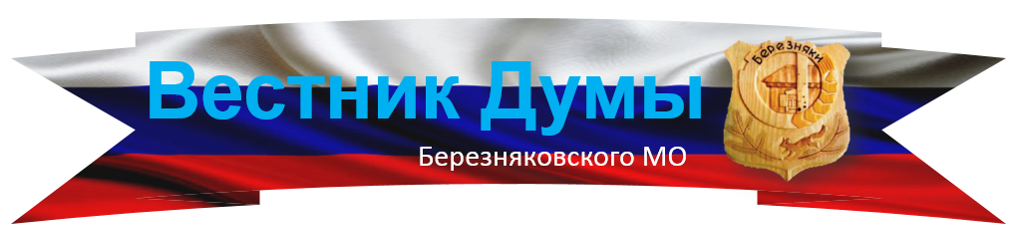 БЕРЕЗНЯКОВСКОГО СЕЛЬСКОГО ПОСЕЛЕНИЯ№ 3 (135) Приложение № 2 от 28.03.2019 г.21.03.2019г. № 37РОССИЙСКАЯ   ФЕДЕРАЦИЯИРКУТСКАЯ ОБЛАСТЬНИЖНЕИЛИМСКИЙ МУНИЦИПАЛЬНЫЙ РАЙОНАДМИНИСТРАЦИЯ БЕРЕЗНЯКОВСКОГО СЕЛЬСКОГО ПОСЕЛЕНИЯПОСТАНОВЛЕНИЕ«ОБ УТВЕРЖДЕНИИ ИХ РЕЕСТРА НА ТЕРРИТОРИИ МО «БЕРЕЗНЯКОВСКОЕ СЕЛЬСКОЕ ПОСЕЛЕНИЕ»НИЖНЕИЛИМСКОГО РАЙОНА»        В соответствии с Федеральным законом от 06.10.2003 № 131-ФЗ «Об общих принципах организации местного самоуправления в Российской Федерации», Федеральным законом от 24.06.1998 № 89-ФЗ «Об отходах производства и потребления», Федеральным законом от 31.12.2017 № 503-ФЗ «О внесении изменений в Федеральный закон «Об отходах производства и потребления и отдельные законодательные акты Российской Федерации», постановлением Правительства Российской Федерации от 31.08.2018 № 1039 «Об утверждении Правил обустройства мест (площадок) накопления твердых коммунальных отходов и ведения их реестра», Уставом Березняковского муниципального образования, администрация Березняковского сельского поселенияПОСТАНОВЛЯЕТ:1. Утвердить Правила обустройства мест (площадок) накопления твердых коммунальных отходов и ведения их реестра на территории МО «Березняковское сельское поселение» Нижнеилимского района (Приложение).2. Разместить данное постановление на официальном сайте муниципального образования «Березняковское сельское поселение», и опубликовать в СМИ «Вестник Администрации Березняковского сельского поселения».3.  Контроль над исполнением настоящего постановления оставляю за собой.Глава Березняковского сельского поселения А.П. Ефимова Приложениек Постановлению главы Березняковского сельского поселения 
от 21.03.2019г. № 37
ПРАВИЛА ОБУСТРОЙСТВА МЕСТ (ПЛОЩАДОК) НАКОПЛЕНИЯ ТВЕРДЫХ КОММУНАЛЬНЫХ ОТХОДОВ И ВЕДЕНИЯ ИХ РЕЕСТРА НА ТЕРРИТОРИИ МО «БЕРЕЗНЯКОВСКОЕ СЕЛЬСКОЕ ПОСЕЛЕНИЕ» НИЖНЕИЛИМСКОГО РАЙОНА I. ОБЩИЕ ПОЛОЖЕНИЯ1.1. Настоящие Правила определяют порядок создания мест (площадок) накопления твердых коммунальных отходов, правила формирования и ведения реестра мест (площадок) накопления твердых коммунальных отходов, требования к содержанию указанного реестра. 1.2. Места (площадки) накопления твердых коммунальных отходов должны соответствовать требованиям законодательства Российской Федерации в области санитарно-эпидемиологического благополучия населения и иного законодательства Российской Федерации, а также правилам благоустройства и содержания территории Березняковского муниципального образования (далее – Правила благоустройства муниципального образования). 1.3. Субъекты хозяйственной и иной деятельности, а также граждане (далее – заявители), осуществляющие свою деятельность на территории Березняковского муниципального образования обязаны выполнять требования настоящих Правил, при накоплении отходов, не осуществлять действия, влекущие за собой нарушение прав других лиц на охрану здоровья и благоприятную окружающую среду.II. ПОРЯДОК СОЗДАНИЯ МЕСТ (ПЛОЩАДОК) НАКОПЛЕНИЯ ТВЕРДЫХ КОММУНАЛЬНЫХ ОТХОДОВ2.1. Места (площадки) накопления твердых коммунальных отходов создаются органами местного самоуправления, за исключением установленных законодательством Российской Федерации случаев, когда такая обязанность лежит на других лицах. Органы местного самоуправления создают места (площадки) накопления твердых коммунальных отходов путем принятия решения в соответствии с требованиями правил благоустройства муниципального образования, требованиями законодательства Российской Федерации в области санитарно-эпидемиологического благополучия населения и иного законодательства Российской Федерации, устанавливающего требования к местам (площадкам) накопления твердых коммунальных отходов. 2.2.  В случае если в соответствии с законодательством Российской Федерации обязанность по созданию места (площадки) накопления твердых коммунальных отходов лежит на других лицах, такие лица согласовывают создание места (площадки) накопления твердых коммунальных отходов с администрацией Березняковского сельского поселения (далее соответственно - заявитель, уполномоченный орган) на основании письменной заявки по форме, согласно Приложению № 1 к настоящим Правилам.2.3.  Уполномоченный орган рассматривает заявку в срок не позднее 10 календарных дней со дня ее поступления. 2.4.  В целях оценки заявки на предмет соблюдения требований законодательства Российской Федерации в области санитарно-эпидемиологического благополучия населения к местам (площадкам) накопления твердых коммунальных отходов уполномоченный орган запрашивает позицию соответствующего территориального органа федерального органа исполнительной власти, уполномоченного осуществлять федеральный государственный санитарно-эпидемиологический надзор (далее - запрос). По запросу уполномоченного органа территориальный орган федерального органа исполнительной власти, уполномоченного осуществлять федеральный государственный санитарно-эпидемиологический надзор, подготавливает заключение и направляет его в уполномоченный орган в срок не позднее 5 календарных дней со дня поступления запроса. В случае направления запроса срок рассмотрения заявки может быть увеличен по решению уполномоченного органа до 20 календарных дней, при этом заявителю не позднее 3 календарных дней со дня принятия такого решения уполномоченным органом направляется соответствующее уведомление. 2.5. По результатам рассмотрения заявки уполномоченный орган принимает решение о согласовании или отказе в согласовании создания места (площадки) накопления твердых коммунальных отходов оформленного распоряжением уполномоченного органа.2.6.  Основаниями отказа уполномоченного органа в согласовании создания места (площадки) накопления твердых коммунальных отходов являются: а) несоответствие заявки установленной форме;б) несоответствие места (площадки) накопления твердых коммунальных отходов требованиям Правил благоустройства и содержания территории Березняковского сельского поселения, требованиям законодательства Российской Федерации в области санитарно-эпидемиологического благополучия населения, иного законодательства Российской Федерации, устанавливающего требования к местам (площадкам) накопления твердых коммунальных отходов. 2.7.  О принятом решении уполномоченный орган уведомляет заявителя в срок, установленный пунктами 2.3.  и 2.4. настоящих Правил . В решении об отказе в согласовании создания места (площадки) накопления твердых коммунальных отходов в обязательном порядке указывается основание такого отказа. 2.8.  После устранения основания отказа в согласовании создания места (площадки) накопления твердых коммунальных отходов заявитель вправе повторно обратиться в уполномоченный орган за согласованием создания места (площадки) накопления твердых коммунальных отходов в порядке, установленном настоящим разделом Правил.  III. ПРАВИЛА ФОРМИРОВАНИЯ И ВЕДЕНИЯ РЕЕСТРА МЕСТ (ПЛОЩАДОК) НАКОПЛЕНИЯ ТВЕРДЫХ КОММУНАЛЬНЫХ ОТХОДОВ, ТРЕБОВАНИЯ К ЕГО СОДЕРЖАНИЮ 3.1. Реестр мест (площадок) накопления твердых коммунальных отходов (далее - реестр) представляет собой базу данных о местах (площадках) накопления твердых коммунальных отходов, согласно Приложению № 2 к настоящим Правилам.3.2.  Реестр ведется на бумажном носителе и в электронном виде уполномоченным органом. Сведения в реестр вносятся уполномоченным органом в течение 5 рабочих дней со дня принятия решения о внесении в него сведений о создании места (площадки) накопления твердых коммунальных отходов. 3.3.  В течение 10 рабочих дней со дня внесения в реестр сведений о создании места (площадки) накопления твердых коммунальных отходов такие сведения размещаются уполномоченным органом на его официальном сайте в информационно-телекоммуникационной сети "Интернет", а при его отсутствии - на официальном сайте органа исполнительной власти субъекта Российской Федерации, являющегося стороной соглашения об организации деятельности по обращению с твердыми коммунальными отходами с региональным оператором по обращению с твердыми коммунальными отходами, в информационно-телекоммуникационной сети "Интернет" с соблюдением требований законодательства Российской Федерации о персональных данных. Указанные сведения должны быть доступны для ознакомления неограниченному кругу лиц без взимания платы. 3.4.  Реестр ведется на государственном языке Российской Федерации. 3.5.  В соответствии с пунктом 5 статьи 13.4 Федерального закона "Об отходах производства и потребления"  реестр включает в себя следующие разделы: -   данные о нахождении мест (площадок) накопления твердых коммунальных отходов; - данные о технических характеристиках мест (площадок) накопления твердых коммунальных отходов; -   данные о собственниках мест (площадок) накопления твердых коммунальных отходов; - данные об источниках образования твердых коммунальных отходов, которые складируются в местах (на площадках) накопления твердых коммунальных отходов. 3.6. Раздел "Данные о нахождении мест (площадок) накопления твердых коммунальных отходов" содержит сведения об адресе и (или) географических координатах мест (площадок) накопления твердых коммунальных отходов, а также схему размещения мест (площадок) накопления твердых коммунальных отходов. Схема размещения мест (площадок) накопления твердых коммунальных отходов отражает данные о нахождении мест (площадок) накопления твердых коммунальных отходов на карте Березняковского сельского поселения Нижнеилимского муниципального района Иркутской области масштаба 1:2000. 3.7.  Раздел "Данные о технических характеристиках мест (площадок) накопления твердых коммунальных отходов" содержит сведения об используемом покрытии, площади, количестве размещенных и планируемых к размещению контейнеров, и бункеров с указанием их объема. Информация о размещенных и планируемых к размещению контейнерах, и бункерах с указанием их объема формируется на основании информации, предоставляемой региональным оператором по обращению с твердыми коммунальными отходами, в зоне деятельности которого размещаются места (площадки) накопления твердых коммунальных отходов. Информация о планируемых к размещению контейнерах определяется уполномоченным органом с учетом предложений регионального оператора по обращению с твердыми коммунальными отходами, в зоне деятельности которого размещаются места (площадки) накопления твердых коммунальных отходов. 3.8. Раздел "Данные о собственниках мест (площадок) накопления твердых коммунальных отходов" содержит сведения: - для юридических лиц, в том числе органов государственной власти и местного самоуправления - полное наименование и основной государственный регистрационный номер записи в Едином государственном реестре юридических лиц, фактический адрес; - для индивидуальных предпринимателей - фамилия, имя, отчество, основной государственный регистрационный номер записи в Едином государственном реестре индивидуальных предпринимателей, адрес регистрации по месту жительства; -   для физических лиц - фамилия, имя, отчество, серия, номер и дата выдачи паспорта или иного документа, удостоверяющего личность в соответствии с законодательством Российской Федерации, адрес регистрации по месту жительства, контактные данные. 3.9. Раздел "Данные об источниках образования твердых коммунальных отходов, которые складируются в местах (на площадках) накопления твердых коммунальных отходов" содержит сведения об одном или нескольких объектах капитального строительства, территории (части территории) поселения, при осуществлении деятельности на которых у физических и юридических лиц образуются твердые коммунальные отходы, складируемые в соответствующих местах (на площадках) накопления твердых коммунальных отходов. 3.10. В случае если место (площадка) накопления твердых коммунальных отходов создано органом местного самоуправления в соответствии с Правил, сведения о таком месте (площадке) накопления твердых коммунальных отходов подлежат включению уполномоченным органом в реестр в срок не позднее 3 рабочих дней со дня принятия решения о его создании. 3.11. В случае если место (площадка) накопления твердых коммунальных отходов создано заявителем, он обязан обратиться в уполномоченный орган с заявкой о включении сведений о месте (площадке) накопления твердых коммунальных отходов в реестр не позднее 3 рабочих дней со дня начала его использования. 3.12. Заявитель направляет в уполномоченный орган заявку о включении сведений о месте (площадке) накопления твердых коммунальных отходов в реестр по форме, согласно Приложению № 3 к настоящим Правилам.3.13. Рассмотрение заявки о включении сведений о месте (площадке) накопления твердых коммунальных отходов в реестр осуществляется уполномоченным органом в течение 10 рабочих дней со дня ее получения. 3.14. По результатам рассмотрения заявки о включении сведений о месте (площадке) накопления твердых коммунальных отходов в реестр уполномоченный орган принимает решение о включении сведений о месте (площадке) накопления твердых коммунальных отходов в реестр или об отказе во включении таких сведений в реестр, оформленное распоряжением уполномоченного органа.3.15. Решение об отказе во включении сведений о месте (площадке) накопления твердых коммунальных отходов в реестр принимается в следующих случаях: - несоответствие заявки о включении сведений о месте (площадке) накопления твердых коммунальных отходов в реестр установленной форме; - наличие в заявке о включении сведений о месте (площадке) накопления твердых коммунальных отходов в реестр недостоверной информации; - отсутствие согласования уполномоченным органом создания места (площадки) накопления твердых коммунальных отходов. 3.16. В решении об отказе во включении сведений о месте (площадке) накопления твердых коммунальных отходов в реестр в обязательном порядке указывается основание такого отказа. 3.17. Уполномоченный орган уведомляет заявителя о принятом решении в течение 3 рабочих дней со дня его принятия. 3.18. После устранения основания отказа, но не позднее 30 дней со дня получения решения об отказе во включении сведений о месте (площадке) накопления твердых коммунальных отходов в реестр заявитель вправе повторно обратиться в уполномоченный орган с заявкой о включении сведений о месте (площадке) накопления твердых коммунальных отходов в реестр. Заявка, поступившая в уполномоченный орган повторно, рассматривается в порядке и сроки, которые установлены пунктами 3.12. - 3.17. настоящих Правил. 3.19. Заявитель обязан сообщать в уполномоченный орган о любых изменениях сведений, содержащихся в реестре, в срок не позднее 5 рабочих дней со дня наступления таких изменений путем направления соответствующего извещения на бумажном носителе. Приложение № 1ФОРМАВ администрацию Березняковского сельского поселенияот_______________________________________(для юридических лиц, в том числе органов государственной власти и местного самоуправления, - полное наименование и основной государственный регистрационный номер записи в ЕГРЮЛ, фактический адрес;для индивидуальных предпринимателей - фамилия, имя, отчество, основной государственный регистрационный номер записи в ЕГРИП, адрес регистрации по месту жительства;для физических лиц - фамилия, имя, отчество, серия, номер и дата выдачи паспорта или иного документа, удостоверяющего личность в соответствии с законодательством РФ, адрес регистрации по месту жительства, контактные данные)ЗАЯВКАПрошу согласовывать создание места (площадки) накопления твердых коммунальных отходов в_______________________________________________________________________________(указать населенный пункт)по_____________________________________________________________________________________________(адрес и (или) географические координаты мест (площадок) накопления твердых коммунальных отходов)"___" ___________ 20___ г.                     ___________________                  __________________                                                                          подпись заявителя                                 Ф.И.О. заявителяПриложение 2РЕЕСТР МЕСТ (ПЛОЩАДОК) НАКОПЛЕНИЯ ТВЁРДЫХ КОММУНАЛЬНЫХ ОТХОДОВ НА ТЕРРИТОРИИ МО «БЕРЕЗНЯКОВСКОЕ СЕЛЬСКОЕ ПОСЕЛЕНИЕ» НИЖНЕИЛИМСКОГО РАЙОНАПриложения:1.	Схема размещения мест (площадок) накопления ТКО на карте масштаба 1:2000.Приложение № 3ФОРМАВ администрацию Березняковского сельского поселенияот_______________________________________(для юридических лиц, в том числе органов государственной власти и местного самоуправления, - полное наименование, фактический адрес;для индивидуальных предпринимателей - фамилия, имя, отчество,  адрес регистрации по месту жительства;для физических лиц - фамилия, имя, отчество, адрес регистрации по месту жительства, контактные данные)ЗАЯВКАПрошу включить сведения о месте (площадке) накопления твердых коммунальных отходов в реестр.1. Данные о нахождении мест (площадок) накопления твердых коммунальных отходов:________________________________________________________________________________________________________________________________________________________________(адрес и (или) географические координаты места (площадки) накопления твердых коммунальных отходов)2. Данные о технических характеристиках мест (площадок) накопления твердых коммунальных отходов:________________________________________________________________________________________________________________________________________________________________(сведения об используемом покрытии, площади, количестве размещенных и планируемых к размещению контейнеров, и бункеров с указанием их объема <1>)3. Данные о собственнике мест (площадок) накопления твердых коммунальных отходов:________________________________________________________________________________________________________________________________________________________________________________________________________________________________________________(для юридических лиц, в том числе органов государственной власти и местного самоуправления, - полное наименование и основной государственный регистрационный номер записи в Едином государственном реестре юридических лиц, фактический адрес;для индивидуальных предпринимателей - фамилия, имя, отчество, основной государственный регистрационный номер записи в Едином государственном реестре индивидуальных предпринимателей, адрес регистрации по месту жительства;для физических лиц - фамилия, имя, отчество, серия, номер и дата выдачи паспорта или иного документа, удостоверяющего личность в соответствии с законодательством Российской Федерации, адрес регистрации по месту жительства, контактные данные)4.  Данные об источниках образования твердых коммунальных отходов, которые складируются в местах (на площадках) накопления твердых коммунальных отходов:_______________________________________________________________________________________________________________________________________________________________________________________________________________________________________________ (сведения об одном или нескольких объектах капитального строительства, территории (части территории) поселения, при осуществлении деятельности на которых у физических и юридических лиц образуются твердые коммунальные отходы, складируемые в соответствующих местах (на площадках) накопления твердых коммунальных отходов)Приложение:1. Схема размещения мест (площадок) накопления твердых коммунальных отходов <2>)."___" ___________ 20___ г.                ___________________                __________________                                                                    подпись заявителя                                  Ф.И.О. заявителя<1> Информация о размещенных и планируемых к размещению контейнерах, и бункерах с указанием их объема формируется на основании информации, предоставляемой региональным оператором по обращению с твердыми коммунальными отходами, в зоне деятельности которого размещаются места (площадки) накопления твердых коммунальных отходов.         Информация о планируемых к размещению контейнерах определяется уполномоченным органом с учетом предложений регионального оператора по обращению с твердыми коммунальными отходами, в зоне деятельности которого размещаются места (площадки) накопления твердых коммунальных отходов.<2>   Схема размещения мест (площадок) накопления твердых коммунальных отходов отражает данные о нахождении мест (площадок) накопления твердых коммунальных отходов на карте Березняковского сельского поселения Нижнеилимского муниципального района Иркутской области 1:2000.21.03.2019г. № 38РОССИЙСКАЯ   ФЕДЕРАЦИЯИРКУТСКАЯ ОБЛАСТЬНИЖНЕИЛИМСКИЙ МУНИЦИПАЛЬНЫЙ РАЙОНАДМИНИСТРАЦИЯ БЕРЕЗНЯКОВСКОГО СЕЛЬСКОГО ПОСЕЛЕНИЯПОСТАНОВЛЕНИЕ«ОБ УТВЕРЖДЕНИИ ПЛАНА МЕРОПРИЯТИЙ ПО ЭКОЛОГИЧЕСКОМУ ВОСПИТАНИЮ НАСЕЛЕНИЯ И ФОРМИРОВАНИЮ ЭКОЛОГИЧЕСКОЙ КУЛЬТУРЫВ ОБЛАСТИ ОБРАЩЕНИЯ С ТВЕРДЫМИ КОММУНАЛЬНЫМИ ОТХОДАМИ НА ТЕРРИТОРИИ МО «БЕРЕЗНЯКОВСКОЕ СЕЛЬСКОЕ ПОСЕЛЕНИЕ» НА 2019 ГОД»           В целях повышения уровня экологического образования населения, воспитания подрастающего поколения, улучшения состояния окружающей среды, в соответствии с Федеральным законом от 24 июня 1998 г. N 89-ФЗ
"Об отходах производства и потребления"; Федеральным законом №131-ФЗ от 06.10.2003г. «Об общих принципах организации местного самоуправления в Российской Федерации», руководствуясь Уставом Березняковского муниципального образования, администрация Березняковского сельского поселенияПОСТАНОВЛЯЕТ:1.  Утвердить План мероприятий по экологическому воспитанию населения и формированию экологической культуры в области обращения с твердыми коммунальными отходами на территории МО «Березняковское сельское поселение» на 2019 год (Приложение). 2. Разместить данное постановление на официальном сайте муниципального образования «Березняковское сельское поселение», и опубликовать в СМИ «Вестник Администрации Березняковского сельского поселения».3.  Контроль над исполнением настоящего постановления оставляю за собой.   Глава Березняковского  сельского поселения                                                                     А.П. Ефимова Приложениек Постановлению главы Березняковского сельского поселения № 38 от 21.03.2019г.
ПЛАНМЕРОПРИЯТИЙ ПО ЭКОЛОГИЧЕСКОМУ ВОСПИТАНИЮ НАСЕЛЕНИЯ И ФОРМИРОВАНИЮ ЭКОЛОГИЧЕСКОЙ КУЛЬТУРЫ В ОБЛАСТИ ОБРАЩЕНИЯ С ТВЕРДЫМИ КОММУНАЛЬНЫМИ ОТХОДАМИ НА ТЕРРИТОРИИ МО «БЕРЕЗНЯКОВСКОЕ СЕЛЬСКОЕ ПОСЕЛЕНИЕ» НА 2019 ГОДГлава Березняковского сельского поселения А.П. Ефимова21.03.2019г. № 39РОССИЙСКАЯ ФЕДЕРАЦИЯИРКУТСКАЯ ОБЛАСТЬНИЖНЕИЛИМСКИЙ МУНИЦИПАЛЬНЫЙ РАЙОНАДМИНИСТРАЦИЯ БЕРЕЗНЯКОВСКОГО СЕЛЬСКОГО ПОСЕЛЕНИЯПОСТАНОВЛЕНИЕ«ОБ УТВЕРЖДЕНИИ ПЛАНА МЕРОПРИЯТИЙ ПООБЕСПЕЧЕНИЮ ПОЖАРНОЙ БЕЗОПАСНОСТИНА ТЕРРИТОРИИ БЕРЕЗНЯКОВСКОГО СЕЛЬСКОГОПОСЕЛЕНИЯ В 2019 ГОДУ»В целях обеспечения соблюдения требований пожарной безопасности в весенне-летний период 2019 года в организациях агропромышленного комплекса Иркутской области, Распоряжения министерства лесного хозяйства Иркутской области №30-мр от 14.02.2019г. «О проведении мероприятий по организации противопожарной безопасности в 2019 году», со ст.18 Федерального закона от 21.12.1994 года №69-ФЗ «О пожарной безопасности», ст.11 Федерального закона от 21.12.1994 года №68-ФЗ «О защите населения и территорий от чрезвычайных ситуаций природного и техногенного характера», ст.42 Федерального закона от 10.01.2002 года №7-ФЗ «Об охране окружающей среды», Постановления Правительства Российской Федерации от 25.04.2012 года №390 «О противопожарном режиме», Федеральным законом № 131 - ФЗ «Об общих принципах организации местного самоуправления в Российской Федерации», на основании Устава Березняковского муниципального образования, администрация Березняковского сельского поселенияПОСТАНОВЛЯЕТ:Утвердить прилагаемый план мероприятий по обеспечению пожарной безопасности на территории Березняковского сельского поселения в 2019 году.Рекомендовать руководителям всех организаций независимо от организационно-правовых форм, расположенных на территории Березняковского сельского поселения:2.1. В срок до 15 апреля 2019 года разработать планы мероприятий по усилению противопожарной защиты объектов, расположенных на территории Березняковского сельского поселения.2.2. Обеспечить на весь пожароопасный период с 15 апреля по 15 октября 2019 года круглосуточное дежурство ДПД на пожарной и приспособленной для пожаротушения технике на подведомственных объектах.2.3. Привести в исправное состояние находящиеся на территории объектов источники противопожарного водоснабжения (пожарные гидранты, пожарные водоёмы, водонапорные башни и др.).2.4. Создать необходимые запасы воды и средств пожаротушения на объектах.2.5. Запретить сжигание травы, мусора, листьев, разведение костров на территории поселения и в прилегающих лесных массивах, проведение сельхозпалов в период проведения очистки территорий поселения и объектов от мусора. Составить план проведения профилактического выжигания сухой растительности на территории поселения, утвердить его и согласовать с главой Березняковского сельского поселения. Вывоз мусора производить на организованные места по утилизации твердых бытовых отходов.2.8. Сельскохозяйственным индивидуальным предпринимателям ИП Зарубину А.А., ИП Перфильеву С.А., КФХ Марьину В.В. до 15 мая 2019 года провести опашку объектов, расположенных вблизи лесных массивов, минерализованной полосой по периметру не менее 30 метров.3. Рекомендовать руководителям общеобразовательных учебных учреждений: МОУ Общеобразовательной средней школы им. М.К. Янгеля п.Березняки»  (директор Рогачёва Е.В.), Муниципальной казенной организации «Игирменской основной общеобразовательной школы» (директор Россова М.Е.); руководителям учреждений дошкольного и дополнительного образования детей: МДОУ Детский сад «Ручеёк» п.Березняки (заведующая Аксенова И.Р.); МУК «КИЦ БСП» (директор Яблокова М.С.) провести среди работников, учащихся и воспитанников информационно-разъяснительную работу по правилам пожарной безопасности в быту и в лесу.4. Опубликовать настоящее Постановление в СМИ «Вестник» Березняковского муниципального образования и разместить на официальном сайте администрации Березняковского муниципального образования www.a-bsp.ru.5. Контроль за исполнением настоящего Постановления оставляю за собой.Глава Березняковскогосельского поселения А.П. Ефимова   Приложение № 1УТВЕРЖДЕНпостановлением администрацииБерезняковского сельского поселенияот «_21_» __марта__2019г.  № _39_П Л А НМЕРОПРИЯТИЙ ПО ОБЕСПЕЧЕНИЮ ПОЖАРНОЙ БЕЗОПАСНОСТИ НА ТЕРРИТОРИИ БЕРЕЗНЯКОВСКОГО СЕЛЬСКОГО ПОСЕЛЕНИЯ В 2019 ГОДУОМС – органы местного самоуправления.ИП – индивидуальные предприниматели.Глава Березняковскогосельского поселения А.П. Ефимова 11.02.2019г. № 92РОССИЙСКАЯ ФЕДЕРАЦИЯ ИРКУТСКАЯ ОБЛАСТЬ НИЖНЕИЛИМСКИЙ МУНИЦИПАЛЬНЫЙ РАЙОН ДУМА БЕРЕЗНЯКОВСКОГО СЕЛЬСКОГО ПОСЕЛЕНИЯ НИЖНЕИЛИМСКОГО РАЙОНАРЕШЕНИЕ«ОБ УТВЕРЖДЕНИИ ПЛАНА РАБОТЫ ДУМЫ БСП НА
I ПОЛУГОДИЕ 2019 ГОДА»В соответствии с ФЗ №131-Ф3 от 06Л0.2003г. «Об общих принципах
организации местного самоуправления в РФ», Уставом Березняковского
Муниципального образования.Дума Березняковского сельского поселенияРЕШИЛА1. Утвердить План работы Думы БСП на I полугодие 2019 года.2. Опубликовать настоящее Решение в «Информационном Вестнике БСП» и на официальном сайте Березняковского сельского поселения.3. Контроль настоящего Решения Думы Березняковского сельского поселения оставляю за собойПредседатель, главаБерезняковского сельского поселения Ефимова А.П.28.03.2019г. № 93РОССИЙСКАЯ ФЕДЕРАЦИЯИРКУТСКАЯ ОБЛАСТЬНИЖНЕИЛИМСКИЙ МУНИЦИПАЛЬНЫЙ РАЙОНДУМА БЕРЕЗНЯКОВСКОГО СЕЛЬСКОГО ПОСЕЛЕНИЯ НИЖНЕИЛИМСКОГО РАЙОНАР Е Ш Е Н И Е "О ВНЕСЕНИИ ИЗМЕНЕНИЙ В РЕШЕНИЕДУМЫ БЕРЕЗНЯКОВСКОГО СЕЛЬСКОГОПОСЕЛЕНИЯ НИЖНЕИЛИМСКОГО РАЙОНА"О БЮДЖЕТЕ БЕРЕЗНЯКОВСКОГО МУНИЦИПАЛЬНОГООБРАЗОВАНИЯ НА 2019 ГОД И НА ПЛАНОВЫЙПЕРИОД 2020 И 2021 ГОДОВ" ОТ 27.12.2018 Г. № 84В соответствии со статьей 153 БК РФ, Положением о бюджетном процессе в Березняковском муниципальном образовании, Уставом Березняковского муниципального образования, Дума Березняковского сельского поселения Нижнеилимского районаРЕШИЛА:	Внести в Решение Думы Березняковского сельского поселения Нижнеилимского района от 27.12.2018 года № 84 «О бюджете Березняковского муниципального образования на 2019 год и на плановый период 2020 и 2021 годов» следующие изменения:Пункт 1 изложить в следующей редакции:Утвердить основные характеристики бюджета Березняковского муниципального образования на 2019 год:прогнозируемый общий объем доходов бюджета Березняковского муниципального образования в сумме 17 470,4 тыс. рублей, в том числе безвозмездные поступления в сумме 15 711,7 тыс. рублей, из них объем межбюджетных трансфертов, получаемых из других бюджетов бюджетной системы Российской Федерации, в сумме 15 711,7 тыс. рублей;общий объем расходов бюджета Березняковского муниципального образования в сумме 17 997,1 тыс. рублей;размер дефицита бюджета Березняковского муниципального образования в сумме 526,7 тыс. рублей.Установить, что превышение дефицита бюджета Березняковского муниципального образования над ограничениями, установленными статьей 92.1 Бюджетного кодекса Российской Федерации, осуществлено в пределах суммы снижения остатков средств на счете по учету средств Березняковского муниципального образования в объеме 478,1 тыс. руб.Дефицит бюджета Березняковского муниципального образования без учета суммы остатков средств на счете по учету средств бюджета составляет 48,6 тыс. руб. или 2,8 % общего годового объема доходов бюджета поселения без учета общего объема годового объема безвозмездных поступлений.Утвердить объем бюджетных ассигнований дорожного фонда Березняковского муниципального образования на 2019 год в сумме 1 195,1 тыс. рублей;Утвердить предельный объем муниципального долга бюджета Березняковского муниципального образования: на 2019 год в сумме 879,3 тыс. рублей;на 2020 год в сумме 902,0 тыс. рублей;на 2021 год в сумме 914,5 тыс. рублей.Установить, что в расходной части бюджета Березняковского муниципального образования на 2019 год предусмотрены расходы на предоставление из бюджета Березняковского муниципального образования бюджету муниципального образования «Нижнеилимский район» межбюджетных трансфертов на осуществление части полномочий по решению вопросов местного значения в соответствии с заключёнными соглашениями в объёме 1 035,8 тыс. рублей.Приложения № 1, 5, 7, 9, 13 изложить в новой редакции.Администрации Березняковского муниципального образования опубликовать настоящее решение Думы Березняковского сельского поселения Нижнеилимского района в СМИ.Глава Березняковского муниципального образования А.П. Ефимова                                                                                  28.03.2019г. №94РОССИЙСКАЯ ФЕДЕРАЦИЯИРКУТСКАЯ ОБЛАСТЬНИЖНЕИЛИМСКИЙ МУНИЦИПАЛЬНЫЙ РАЙОНДУМА БЕРЕЗНЯКОВСКОГО СЕЛЬСКОГО ПОСЕЛЕНИЯРЕШЕНИЕ«ОБ УТВЕРЖДЕНИИ ПЛАНА ПО БЛАГОУСТРОЙСТВУТЕРРИТОРИИ БЕРЕЗНЯКОВСКОГО СЕЛЬСКОГОПОСЕЛЕНИЯ НА 2019 ГОД»  В целях санитарного благополучия, создания эстетического облика, и повышения благоустройства на территории Березняковского сельского поселения, и в связи с объявлением «Года  благоустройства – 2019» в Нижнеилимском районе (постановление администрации Нижнеилимского муниципального района от 19.11.2018г. №1061), согласно Федерального закона №131-ФЗ «Об общих принципах организации местного самоуправления в Российской Федерации, заслушав информацию ведущего специалиста по муниципальному имуществу Березняковского сельского поселения Милютину А.А., Дума Березняковского сельского поселения РЕШИЛА:1. Утвердить план мероприятий по благоустройству территории Березняковского сельского поселения на 2019 год (приложение).2. Информацию принять к сведению.Председатель ДумыБерезняковского сельского поселения Ефимова А.П.Приложение №1к Решению Думы Березняковскогосельского поселенияот «_28_» марта 2019 года № _94_ПЛАНМЕРОПРИЯТИЙ ПО БЛАГОУСТРОЙСТВУНА ТЕРРИТОРИИ БЕРЕЗНЯКОВСКОГО СЕЛЬСКОГО ПОСЕЛЕНИЯ НА 2019 ГОД28.03.2019г. № 95РОССИЙСКАЯ ФЕДЕРАЦИЯИРКУТСКАЯ ОБЛАСТЬНИЖНЕИЛИМСКИЙ МУНИЦИПАЛЬНЫЙ РАЙОНДУМА БЕРЕЗНЯКОВСКОГО СЕЛЬСКОГО ПОСЕЛЕНИЯРЕШЕНИЕ«О ВНЕСЕНИИ ИЗМЕНЕНИЙ В ПРАВИЛАСОДЕРЖАНИЯ И БЛАГОУСТРОЙСТВА ТЕРРИТОРИИМУНИЦИПАЛЬНОГО ОБРАЗОВАНИЯ«БЕРЕЗНЯКОВСКОЕ СЕЛЬСКОЕ ПОСЕЛЕНИЕ»  В соответствии с гл. 3 ст. 14 п.1.19 Федерального закона от 06.10.2003 года №131-ФЗ «Об общих принципах организации местного самоуправления в Российской Федерации», руководствуясь Федеральным законом от 30 марта 1999 года № 52-ФЗ «О санитарно-эпидемиологическом благополучии населения Российской Федерации», Федеральным законом от 10 января 2002 года № 7-ФЗ «Об охране окружающей среды», Приказом Министерства Регионального развития РФ №613 от 27.12.2011г. «Об утверждении методических рекомендаций по разработке норм и правил по благоустройству территории муниципальных образований», Федеральным законом от  29.12.2014г. №458 «О внесении изменений в Федеральный закон «Об отходах производства и потребления» отдельные законодательные акты Российской Федерации и признании утратившими силу отдельных законодательных актов Российской Федерации», Федеральным законом от 24.06.1998г. №89 «Об отходах производства и потребления» (в редакции от 25.12.2018г.), Уставом Березняковского муниципального образования, Дума Березняковского сельского поселения РЕШИЛА:1. Внести в Правила содержания и благоустройства территории муниципального образования «Березняковского сельского поселения», утвержденные Решением Думы от 30.01.2018г. №23 «Об утверждении Правил содержания и благоустройства территории муниципального образования «Березняковское сельское поселение», следующие изменения:в главу 7, статью 17, п.13, заменив слова «полигон ТБО» словами «полигон ТКО»;в главу 7, статью 35, п.13, заменив слова «контейнеры для ТБО» словами «контейнеры для ТКО».добавить в главу 1, статью 3 «Основные понятия и термины» следующее определение:а) Твердые коммунальные отходы (ТКО) – это собственно тот мусор, который формируется и накапливается в жилых помещениях в ходе деятельности человека, а также потреб. товары, потерявшие со временем свои полезные свойства.2. Опубликовать настоящее решение в «Информационном Вестнике Березняковского муниципального образования», и разместить на официальном сайте Березняковского сельского поселения в разделе «Благоустройство» www.a-bsp.ru.3. Контроль за исполнением данного решения возложить на главу Березняковского сельского поселения.Председатель   Думы Березняковского сельского поселения Ефимова А.П.Приложение №1к Решению Думы Березняковскогосельского поселенияот «_28_» марта 2019 года № 95ПРАВИЛА
содержания и благоустройства территории муниципального образования«Березняковское сельское поселение»ГЛАВА 1. ОБЩИЕ ПОЛОЖЕНИЯСТАТЬЯ 1. ПРЕДМЕТ ПРАВОВОГО РЕГУЛИРОВАНИЯ НАСТОЯЩИХ ПРАВИЛ1. Настоящие Правила благоустройства территории Березняковского сельского поселения (далее – Правила) регулируют вопросы:- подготовка и согласование проектной документации по благоустройству;- размещение объектов и элементов благоустройства;- контроль над содержанием объектов и элементов благоустройства;- иных вопросов и действий, связанных с реализацией прав и обязанностей физических и юридических лиц, а также полномочий органов местного самоуправления в сфере благоустройства.2. Настоящие Правила действуют на всей территории Березняковского сельского поселения.3. Настоящие Правила обязательны для предприятий, учреждений, организаций независимо от организационно-правовых форм (далее – юридических лиц), индивидуальных предпринимателей без образования юридического лица (далее – индивидуальные предприниматели), осуществляющих свою деятельность на территории сельского поселения, должностных лиц, в том числе органов местного самоуправления, а также граждан, постоянно или временно проживающих в Березняковском сельском поселении.4. Общественные и культурно-массовые мероприятия, народные гуляния, в том числе с использованием любых форм торговли и обслуживания населения, проводятся их организаторами на территории Березняковского сельского поселения с соблюдением Правил.5. Правила обязательны при проектировании, экспертизе документации по благоустройству территории, контроле за осуществлением благоустройства на территории сельского поселения, содержании благоустроенных территорий.СТАТЬЯ 2. ПРАВОВЫЕ ОСНОВЫ ОРГАНИЗАЦИИ БЛАГОУСТРОЙСТВА ТЕРРИТОРИИНастоящие Правила разработаны в соответствии с Федеральным законом от 06.10.2003 № 131-ФЗ «Об общих принципах организации местного самоуправления в Российской Федерации», Федеральным законом от 24 июня 1998 года № 89-ФЗ «Об отходах производства и потребления», Федеральным законом от 30 марта 1999 года 
№ 52-ФЗ «О санитарно-эпидемиологическом благополучии населения» Градостроительным кодексом Российской Федерации, Земельным кодексом Российской Федерации, Жилищным кодексом Российской Федерации, приказа Министерства Регионального развития РФ №613 от 27.12.2011г. «Об утверждении методических рекомендаций по разработке норм и правил по благоустройству территории муниципальных образований», Федеральным законом от 10 января 2002 года № 7-ФЗ «Об охране окружающей среды», техническими, санитарными, иными действующими правилами и нормами, приказа Минстроя России 
от 13 апреля 2017 года № 711/пр «Об утверждении методических рекомендаций для подготовки правил благоустройства территорий поселений, городских округов, внутригородских районов», Федеральным законом РФ от 01.12.2014г. № 419-ФЗ «О внесении изменений в отдельные законодательные акты Российской Федерации по вопросам социальной защиты инвалидов в связи с ратификацией Конвенции о правах инвалидов»,  Уставом Березняковского сельского поселения, и иными нормативными правовыми актами Российской Федерации, Иркутской области и Березняковского сельского поселения.В настоящих правилах благоустройства в соответствии со статьей 3.2 Кодекса Российской Федерации об административных правонарушениях применяются административные наказания в виде предупреждения или административного штрафа.СТАТЬЯ 3. ОСНОВНЫЕ ПОНЯТИЯ И ТЕРМИНЫ1. Для целей настоящих Правил используются следующие основные понятия:Благоустройство территории сельского поселения- комплекс предусмотренных правилами благоустройства территории сельского поселения мероприятий по содержанию территории, а также по проектированию и размещению объектов благоустройства, направленных на обеспечение и повышение комфортности условий проживания граждан, поддержание и улучшение санитарного и эстетического состояния территории;Газон - участок, занятый преимущественно естественно произрастающей или засеянной травянистой растительностью (дерновый покров);Детская площадка – участок земли, выделенный в установленном порядке, ограждением или обозначением искусственного происхождения, а на поверхности расположены объекты, предназначенные для игр детей (горки, карусели, качели, песочницы и (или) иные подобные объекты);Дворовая территория - это территория, фактически используемая для нужд жителей многоквартирного дома и находящаяся, в общем пользовании проживающих в нем лиц. На дворовой территории в интересах лиц, проживающих в жилом здании, к которому она прилегает, размещаются детские площадки, места для отдыха, сушки белья, парковки автомобилей, зеленые насаждения и иные объекты общественного пользования;Жидкие бытовые отходы – хозяйственные, фекальные и прочие отходы нецентрализованной канализации;Закрепленная территория - участок местности, закрепленный в установленном настоящими Правилами порядке за юридическим или физическим лицом для содержания и санитарной очистки;Зеленые насаждения – совокупность древесных, кустарниковых и травянистых растений на определенной территории;Зеленая зона населенного пункта - территория за пределами границы населенного пункта, расположенная на территории сельского поселения, занятая лесами, лесопарками и другими озелененными территориями, выполняющая защитные и санитарно-гигиенические функции и являющаяся местом отдыха населения;Исполнители - муниципальные и другие специализированные предприятия, осуществляющие уборку территорий населенных пунктов, сбор и вывоз отходов производства и потребления в установленные для этого места, и другие работы и услуги по благоустройству и поддержанию территории населенных пунктов в чистоте и порядке, и имеющие лицензию на право обращения с отходами;Крупногабаритные отходы (далее - КГО) – отходы, габариты которых требуют специальных подходов и оборудования при обращении с ними;Малые архитектурные формы - объекты дизайна - урны, скамьи, декоративные ограждения, светильники, беседки, вазы для цветов, декоративные скульптуры, мемориальные доски, оборудование детских, спортивных площадок, площадок для отдыха и т.п.;Маломобильные группы населения - люди, испытывающие затруднения при самостоятельном передвижении, получении услуги, необходимой информации или при ориентировании в пространстве: инвалиды, люди с временным нарушением здоровья, беременные женщины, люди преклонного возраста, люди с детскими колясками и т.п.;Места общего пользования – улицы, площади, парки, скверы, остановки общественного транспорта и другие территории, которыми беспрепятственно пользуется неограниченный круг лиц;Механизированная уборка - уборка территорий с применением специальных автомобилей и уборочной техники (снегоочистителей, снегопогрузчиков, пескоразбрасывателей, мусоровозов, машин подметально-уборочных, уборочных универсальных, тротуароуборочных, поливомоечных и иных машин, предназначенных для уборки территории);Наружное освещение — это совокупность установок наружного освещения (УНО), предназначенных для освещения в темное время суток, улиц, площадей, парков, дворов и пешеходных дорожек;Несанкционированная свалка мусора - скопление отходов производства и потребления, возникшее в результате их самовольного (несанкционированного) сброса (размещения) или складирования на площади свыше 30 квадратных метров и объемом свыше 20 кубических метров;Нормируемый комплекс элементов благоустройства - необходимое минимальное сочетание элементов благоустройства для создания на территории муниципального образования безопасной, удобной и привлекательной среды;Отходы производства и потребления (далее - отходы) - вещества или предметы, которые образованы в процессе производства, выполнения работ, оказания услуг или в процессе потребления, которые удаляются, предназначены для удаления или подлежат удалению в соответствии с федеральным законодательством;Объекты благоустройства – территории различного функционального назначения, на которых осуществляется деятельность по благоустройству;Объекты нормирования благоустройства территории - территории муниципального образования, для которых в нормах и правилах по благоустройству территории устанавливаются: нормируемый комплекс элементов благоустройства, нормы и правила их размещения на данной территории. Такими территориями могут являться: площадки различного функционального назначения, пешеходные коммуникации, проезды, общественные пространства, участки и зоны общественной, жилой застройки, санитарно-защитные зоны производственной застройки, объекты рекреации, улично-дорожная сеть населенного пункта, технические (охранно-эксплуатационные) зоны инженерных коммуникаций;Очаговый навал мусора - скопление отходов производства и потребления, возникшее в результате их самовольного (несанкционированного) сброса (размещения) или складирования, объемом до 20 кубических метров, на площади до 30 квадратных метров;Ремонт элемента благоустройства - выполнение в отношении элемента благоустройства комплекса работ, обеспечивающих устранение недостатков и неисправностей, модернизацию и реставрацию элемента благоустройства;Ручная уборка - уборка территорий ручным способом с применением средств малой механизации;Система озелененных территорий населенного пункта - взаимоувязанное, равномерное размещение озелененных территорий, определяемое архитектурно-планировочной организацией населенного пункта и планом его дальнейшего развития, предусматривающее связь с насаждениями вне границ населенного пункта. Озелененные территории делятся на три группы: озелененная территория общего пользования, озелененная территория ограниченного пользования, озелененная территория специального назначения;Смет - отходы (мусор, состоящий, как правило, из песка, пыли, листвы) от уборки территорий общего пользования;Снежный вал - временное образование из снега, наледи, формируемое в результате их сгребания вдоль проезжей части улиц или на обочинах дорог;Содержание объекта благоустройства, элемента благоустройства - выполнение в отношении объекта благоустройства, элемента благоустройства комплекса работ, обеспечивающих его чистоту (в том числе удаление мусора и отходов), надлежащее физическое или техническое состояние и безопасность;Озелененная территория общего пользования - озелененная территория, предназначенная для различных форм отдыха. К озелененной территории общего пользования относятся лесопарки, парки, сады, скверы, бульвары, лес расположенный возле сельского поселения;Озелененная территория ограниченного пользования - озелененная территория лечебных, детских учебных и научных учреждений, промышленных предприятий, спортивных комплексов, жилых МКД придомовых территорий;Озелененная территория специального назначения - озелененная территория санитарно-защитных, водоохранных, защитно-мелиоративных, противопожарных зон, кладбищ, насаждения вдоль автомобильных и железных дорог, ботанические, зоологические и плодовые сады, питомники, цветочно-оранжерейные хозяйства;Переоборудование фасада здания, строения, сооружения - упразднение, изменение элементов фасадов либо размещение дополнительных элементов и устройств на фасадах зданий и сооружений, в том числе, с устройством новых архитектурных деталей или заменой существующих, пробивкой и заделкой проемов, изменением формы окон и рисунка переплетов, без изменения параметров объекта капитального строительства, его частей (высоты, количества этажей, площади, объема);Прилегающая территория - территория, непосредственно примыкающая к границам земельных участков, зданий, сооружений, принадлежащих физическим, юридическим лицам, индивидуальным предпринимателям на праве собственности или ином вещном праве;Повреждение зеленых насаждений - причинение вреда кроне, стволу, ветвям древесно-кустарниковых растений, их корневой системе, повреждение надземной части и корневой системы травянистых растений, не влекущее прекращения роста. Повреждением является механическое повреждение ветвей, корневой системы, нарушение целостности коры, нарушение целостности живого надпочвенного покрова, загрязнение зеленых насаждений либо почвы в корневой зоне вредными веществами, поджог и иное причинение вреда;Твердые коммунальные отходы (ТКО) – это собственно тот мусор, который формируется и накапливается в жилых помещениях в ходе деятельности человека, а также потребтовары, потерявшие со временем свои полезные свойства.Уничтожение зеленых насаждений - повреждение зеленых насаждений, повлекшее прекращение их роста;Уборка территории – вид деятельности, связанный со сбором, вывозом в специально отведенные места отходов производства и потребления, другого мусора, снега, а также иные мероприятия, направленные на обеспечение экологического и санитарно – эпидемиологического благополучия населения и охрану окружающей среды.Фасад - наружная стена здания, строения либо сооружения;Элементы благоустройства - декоративные, технические, планировочные, конструктивные устройства, растительные компоненты, различные виды оборудования и оформления, малые архитектурные формы, некапитальные нестационарные сооружения, наружная реклама и информация, применяемые как составные части благоустройства.ГЛАВА 2. ПОЛОЖЕНИЕ О РЕГУЛИРОВАНИИ БЛАГОУСТРОЙСТВА ТЕРРИТОРИИСТАТЬЯ 4. ПРАВА И ОБЯЗАННОСТИ ЛИЦ, ОСУЩЕСТВЛЯЮЩИХ БЛАГОУСТРОЙСТВО ТЕРРИТОРИИ1. Физические и юридические лица независимо от их организационно-правовой формы обеспечивают подготовку проектной документации по благоустройству, содержание зданий и сооружений, своевременную и качественную очистку и уборку, благоустройство и содержание земельных участков, принадлежащих им на праве собственности или ином вещном праве, в соответствии с действующим законодательством, настоящими Правилами. В случае если объект благоустройства принадлежит на праве собственности или ином законном основании двум и более лицам, благоустройство и содержание объекта осуществляется в соответствии с гражданским законодательством.Ответственными за благоустройство и содержание объектов благоустройства являются физические и юридические лица независимо от их организационно-правовых форм и форм собственности, в том числе:1) на придомовой территории многоквартирного дома – организации, осуществляющие управление многоквартирным домом, если выбран такой способ, либо собственники помещений в многоквартирном доме.2) на территориях общего пользования - юридические и физические лица, осуществляющие работы по благоустройству и содержанию на основании договоров, муниципальные учреждения на основании муниципального задания;3) на территориях, отведенных под проектирование и застройку, где не ведутся строительные работы, - юридические и физические лица, которым предоставлен земельный участок;4) на территориях, где ведется строительство, - лица, получившие разрешение на строительство;5) на огороженных территориях трансформаторных и распределительных подстанций, инженерных сооружений, опор воздушных линий электропередачи, на территориях просек вдоль воздушных линий электропередачи, в случае если данные линии электропередачи находятся в лесном массиве и зеленых насаждениях - лица, в собственности или на ином законном праве которых находятся указанные объекты;6) на территориях индивидуальных домовладений - собственники, владельцы индивидуальных домовладений, лица, имеющие права владения и (или) пользования индивидуальным домовладением;7) на территориях мест общего пользования садоводческих некоммерческих товариществ, гаражно-строительных кооперативов – садоводческое некоммерческое товарищество, гаражно-строительный кооператив за счет взносов членов товариществ и кооперативов.На объектах благоустройства, за исключением указанных в подпунктах 1 - 7 настоящего пункта, лицами, ответственными за благоустройство и содержание объектов благоустройства, являются физические и юридические лица, которым принадлежат на праве собственности или ином праве эти объекты, а также в предусмотренных действующим законодательством и настоящими Правилами случаях.2. Собственники жилых помещений в многоквартирных домах или организации, осуществляющие управление многоквартирным домом, если выбран такой способ управления, осуществляют за счет средств собственников содержание общего имущества дома, благоустройство и содержание оформленного в установленном порядке земельного участка, на котором расположен данный дом, в том числе расположенных на нем проездов, тротуаров, объектов озеленения, детских и спортивных площадок, автостоянок, площадок для сбора коммунальных отходов. Финансирование указанных мероприятий, возможно за счет средств бюджета, в случаях и порядке, предусмотренных нормативными правовыми актами.3. Организация благоустройства и содержания территорий общего пользования, в том числе уборка проезжей части автомобильных дорог местного значения, осуществляется структурным подразделением Администрации Березняковского сельского поселения в пределах своих полномочий, за счет средств, предусмотренных на эти цели в бюджете муниципального образования «Березняковское сельское поселение».ГЛАВА 3. ПОРЯДОК УЧАСТИЯ ГРАЖДАН В БЛАГОУСТРОЙСТВЕ ПРИЛЕГАЮЩИХ ТЕРРИТОРИЙСТАТЬЯ 5. ФОРМЫ УЧАСТИЯ ГРАЖДАН В БЛАГОУСТРОЙСТВЕ ТЕРРИТОРИЙ1 Граждане на добровольной основе принимают участие в благоустройстве территории Березняковского сельского поселения на этапе проектирования, размещения и содержания. Форма участия граждан в благоустройстве территории определяется самостоятельно и выражается в виде:- общественного участия на стадии проектирования или размещения элементов благоустройства;- решения собственников зданий (помещений в них) и сооружений о подготовке документации по благоустройству, размещению и содержанию благоустройства на прилегающих территориях самостоятельно на основании заключаемых соглашений о проведении работ по благоустройству прилегающей территории (далее - соглашение) 
с администрацией Березняковского сельского поселения.2 Подготовка документации по благоустройству, размещение и содержание благоустройства на прилегающих территориях осуществляется в соответствии с Правилами благоустройства территории Березняковского сельского поселения.СТАТЬЯ 6. УСТАНОВЛЕНИЕ ГРАНИЦ ПРИЛЕГАЮЩИХ ТЕРРИТОРИЙ ЗДАНИЙ (ПОМЕЩЕНИЙ В НИХ) И СООРУЖЕНИЙ1 Границы прилегающей территории зданий (помещений в них) и сооружений устанавливаются в размере (устанавливает администрация Березняковского сельского поселения) метров по внешнему контуру отступа:- от границ обособленной территории - при наличии обособленной территории зданий и сооружений;- от внешнего контура зданий (помещений в них) и сооружений - при отсутствии обособленной территории.2 Границы прилегающей территории зданий (помещений в них) и сооружений отображаются на схеме.Схема изготавливается администрацией Березняковского сельского поселения и утверждается постановлением администрации Березняковского сельского поселения.3 Прилегающие территории включают в себя тротуары, зеленые насаждения, парковки, иные объекты, но ограничиваются дорожным бордюром, полотном дороги общего пользования, границами смежных земельных участков, принадлежащих третьим лицам на определенном праве.4 В случае пересечения прилегающих территорий зданий (помещений в них) и сооружений границы указанных территорий устанавливаются путем соразмерного уменьшения пересекающихся прилегающих территорий пропорционально площади зданий (помещений в них) и сооружений.ГЛАВА 4. ПОРЯДОК УЧАСТИЯ ГРАЖДАН В БЛАГОУСТРОЙСТВЕ ТЕРРИТОРИЙ НА СТАДИИ ПРОЕКТИРОВАНИЯ И РАЗМЕЩЕНИЯ БЛАГОУСТРОЙСТВАСТАТЬЯ 7. ФОРМЫ УЧАСТИЯ ГРАЖДАН В БЛАГОУСТРОЙСТВЕ ТЕРРИТОРИЙ НА СТАДИИ ПРОЕКТИРОВАНИЯ И РАЗМЕЩЕНИЯ ЭЛЕМЕНТОВ БЛАГОУСТРОЙСТВА1 Все формы общественного участия обеспечивают наиболее полное включение всех заинтересованных лиц, на выявление их интересов и ценностей, их отражение в проектировании любых изменений, на достижение согласия по целям и планам реализации проектов.2 Открытое обсуждение документации по благоустройству территорий и размещения элементов благоустройства организовывается на этапе формулирования задач.3 Для осуществления участия граждан в процессе подготовки документации по благоустройству и размещению благоустройства определены следующие формы:а) совместное определение целей и задач по развитию территории, инвентаризация проблем и потенциалов среды;б) определение основных видов активностей, функциональных зон прилегающих территорий. При этом возможно определение нескольких преимущественных видов деятельности для одной и той же функциональной зоны (многофункциональные зоны);в) обсуждение и выбор типа оборудования, некапитальных объектов, малых архитектурных форм, включая определение их функционального назначения, соответствующих габаритов, стилевого решения, материалов;г) консультации в выборе типов покрытий, с учетом функционального зонирования территории;д) консультации по предполагаемым типам озеленения;е) консультации по предполагаемым типам освещения и осветительного оборудования;ж) участие в разработке проекта, обсуждение решений с архитекторами, ландшафтными архитекторами, проектировщиками и другими профильными специалистами;з) одобрение проектных решений участниками процесса проектирования и будущими пользователями, включая местных жителей, собственников соседних территорий и других заинтересованных лиц;и) осуществление общественного контроля над процессом реализации проекта (включая как возможность для контроля со стороны любых заинтересованных сторон, так и формирование рабочей группы, общественного совета проекта, либо наблюдательного совета проекта);к) осуществление общественного контроля над процессом эксплуатации территории (включая как возможность для контроля со стороны любых заинтересованных сторон, региональных центров общественного контроля, так и формирование рабочей группы, общественного совета проекта, либо наблюдательного совета проекта для проведения регулярной оценки эксплуатации территории).СТАТЬЯ 8. ИНФОРМИРОВАНИЕ ГРАЖДАН О БЛАГОУСТРОЙСТВЕ ТЕРРИТОРИЙ1 Все решения, касающиеся благоустройства и развития территорий, принимаются открыто и гласно, с учетом мнения собственников зданий (помещений в них) и сооружений и иных заинтересованных лиц.2 Документация по благоустройству территории и информация о размещении объектов публикуется в свободном доступе в сети Интернет, а также видеозапись общественных обсуждений. Кроме того, предоставляется возможность публичного комментирования и обсуждения.ГЛАВА 5. БЛАГОУСТРОЙСТВО ТЕРРИТОРИИСТАТЬЯ 9. ВИДЫ РАБОТ ПО БЛАГОУСТРОЙСТВУ.1. К работам по благоустройству территории относятся:- Проектирование объектов;- Размещение элементов благоустройства;- Содержание и ремонт объектов благоустройства;- Содержание и ремонт элементов благоустройства;- Ликвидация несанкционированных свалок, очаговых навалов отходов;- Освобождение объектов благоустройства от самовольно размещенных элементов благоустройства;- Выявление, перемещение и утилизация разукомплектованных транспортных средств;- Содержание животных на территориях общего пользования;- Восстановление нарушенного благоустройства.СТАТЬЯ 10. ЗАПРЕЩЕННЫЕ ВИДЫ ДЕЯТЕЛЬНОСТИ1. На территории Березняковского сельского поселения запрещено:1.1 Засорение канализационных, водопроводных колодцев и других инженерных коммуникаций;1.2 Мойка транспортных средств, их ремонт вне специально оборудованных для этого мест;1.3 Загромождение проезжей части дорог при производстве земляных и строительных работ;1.4 Размещение транспортных средств и объектов строительного или производственного оборудования на тротуарах, газонах и иных объектах озеленения, детских и спортивных площадках;1.5 Засорение, засыпание водоемов или устройство на них запруд;1.6 Засорение зон санитарной охраны водозаборных и водопроводных сооружений;1.7 Установка штендеров в пешеходных зонах и на тротуарах за пределами 5 метров от входа в здание, строение, сооружение, и/или мешающих проходу пешеходов, в том числе людям с инвалидностью, прежде всего передвигающихся при помощи инвалидных колясок и людей с потерей зрения, а также при ширине тротуара менее двух метров. Не допускается размещение более двух штендеров у входа в здание, строение, сооружение, а также установка штендеров в качестве дополнительного средства рекламы при наличии хорошо просматриваемых с тротуара вывесок и витрин.1.8 Размещение оградительных сигнальных конусов на землях общего пользования, за исключением случаев проведения аварийно-восстановительных и ремонтных работ;1.9 Самовольное присоединение промышленных, хозяйственно-бытовых и иных объектов к сетям ливневой канализации;1.10 Складирование в местах общего пользования, на территориях административных объектов, объектов социальной сферы, торговли, общественного питания, бытового обслуживания населения, индивидуальной и многоквартирной жилищной застройки строительных отходов, металлолома, разукомплектованного транспорта, песка, грунта, мусора;1.11 Размещение ритуальных принадлежностей и надгробных сооружений вне мест, специально предназначенных для этих целей;1.12 Производство земляных работ без ордера, выдаваемого администрацией Березняковского сельского поселения в порядке, установленном муниципальным правовым актом.1.13 Размещение плакатов, афиш, объявлений, рекламных материалов, иной печатной продукции на зданиях, строениях, сооружениях, некапитальных объектах, опорах освещения, светофорах, деревьях, на ограждениях (заборах) и других местах, необорудованных для этого, а также нанесение рисунков и надписей, в том числе на тротуарах и дорогах общего пользования вне специально отведенных для этого мест, определенных нормативным актом Администрации Березняковского сельского поселения;1.14 Осуществление мероприятий по реконструкции, переоборудованию (переустройству) зданий и их конструктивных элементов, устройство пристроек, навесов и козырьков, крепление к зданиям (их конструктивным элементам) различных растяжек, подвесок, вывесок, рекламных конструкций, плакатов, указателей, флагштоков и других устройств без получения соответствующего разрешения в соответствии с Постановлением Государственного комитета Российской Федерации по строительству и жилищно-коммунальному комплексу от 27 сентября 2003 года N 170 и с нарушением требований настоящих Правил.1.15 Нарушение требований по содержанию устройств наружного освещения, размещенных на зданиях, строениях, сооружениях;1.16 Сброс коммунального и строительного мусора, отходов производства, жидких и иных коммунальных отходов, тары, листвы, снега, смета, спила деревьев вне специально отведенных для этих целей мест. Лица, разместившие отходы производства и потребления в несанкционированных местах, обязаны за свой счет производить уборку и очистку данной территории, а при необходимости - рекультивацию земельного участка;1.17 Слив жидких отходов, отработанных горюче-смазочных жидкостей на усовершенствованное покрытие территории или грунт, в колодцы ливневой канализации;1.18 Перевозка грунта, мусора, сыпучих строительных материалов, легкой тары, листвы, ветвей деревьев, снега, смета, коммунальных и иных отходов без покрытия брезентом или другим материалом, исключающим загрязнение дорог;1.19 Утилизация коммунального и строительного мусора вне установленных для этого мест, сжигание листьев, травы, тары, тополиного пуха, закапывание и сжигание отходов, включая внутренние территории предприятий и частных домовладений;1.20 Обустройство выгребных ям, уборных за территорией домовладений;1.21 Загромождать и (или) захламлять дворовую территорию, территории общего пользования, территории, прилегающие к частным домовладениям строительным или бытовым мусором (материалами), дровами, техникой (автомобильной техникой);1.22 Загромождение и (или) захламление придомовой территории, территории общего пользования, прилегающей к частным владениям, другой территории общего пользования строительным материалом, дровами, углем, металлоломом, грунтом, иными предметами (имуществом) либо мусором, а также складирование данных объектов на указанной территории;1.23 Выпас скота и домашней птицы на территориях улиц, в полосе отвода автомобильных дорог, парков, скверов, лесопарков, в рекреационных зонах, осуществлять выпас и передвижение скота без сопровождения собственника или лица ответственного за выпас, создавать помехи автотранспортным средствам, запрещается допускать порчу скотом зеленых насаждений, допускать потраву цветников и посевов культур;1.24 Справлять естественные надобности человека в общественных местах;1.25 Складировать порубочные остатки после сноса древесной растительности, ТКО в охранной зоне инженерных сетей (линий электропередач, тепловых сетей, водоснабжения, канализации, КЛС и прочих);1.26 Вывозить и сбрасывать отходы, мусор и прочие нечистоты непосредственно на поля, огороды, в леса, болота, парки, на газоны, в водные объекты и их прибрежные защитные полосы, и другие не установленные места;1.27 Выбрасывать пустые банки, бутылки из-под спиртных и других напитков, окурки, обертки и другой мусор вне контейнеров, урн и мусоросборников в местах общего пользования, в том числе: на дворовых территориях (на улицах, в сточные сливные канавы – кювет, расположенные возле жилых многоквартирных домов, в зоне отдыха), территориях образовательных учреждений (возле детского сада, школы), территориях учреждений здравоохранения;1.28 Выбрасывать или закапывать трупы животных на территории муниципального образования;1.29 Уничтожение или повреждение номерных знаков домов, указателей названий улиц;1.30 Повреждение, опрокидывание, передвижение и загрязнение МАФ (скамеек, газонов и т.д.).1.31 Нарушение тишины и покоя граждан (т.е. громко слушают музыку или делают ремонт) с 22.00 до 09.00 часов в будние дни (с понедельника по пятницу включительно) и с 23.00 до 10.00 часов в выходные дни (суббота, воскресенье) и установленные федеральным законодательством нерабочие праздничные дни.СТАТЬЯ 11. ОСОБЫЕ ТРЕБОВАНИЯ К ДОСТУПНОСТИ КОМФОРТНОСТИ ГОРОДСКОЙ СРЕДЫ (НА ТЕРРИТОРИИ СЕЛЬСКОГО ПОСЕЛЕНИЯ)1. При проектировании объектов благоустройства жилой среды, улиц и дорог, объектов культурно-бытового обслуживания рекомендуется предусматривать доступность среды населенных пунктов для пожилых лиц и инвалидов, оснащение этих объектов элементами и техническими средствами, способствующими передвижению престарелых и инвалидов.2. Проектирование, строительство, установка технических средств и оборудования, способствующих передвижению пожилых лиц и инвалидов, рекомендуется осуществлять при новом строительстве заказчиком в соответствии с утвержденной проектной документацией.СТАТЬЯ 12. ВИДЫ ЭЛЕМЕНТОВ БЛАГОУСТРОЙСТВА1. Элементы благоустройства подразделяются на следующие виды: - архитектурные детали и конструктивные элементы фасадов, в том числе цоколь, стилобат, карниз, архитрав, фриз, пояс, сандрик, парапет, выступы, колонны, пилястры, пилоны, столбы, полуколонны, анты, кариатиды, атланты, лопатки, балконы, лоджии, эркеры, фронтон, аркада, портик, колоннады, портал, окна, витрины, входы, входные группы, элементы входов и входных групп (включая, архитектурный проем, дверные конструкции, пандус, навес, козырек, лестница, ступени, ограждение, приямок), ворота;- аттракционы (не обладающие признаками капитальности);- водные устройства, не обладающие признаками капитальности, в том числе фонтаны, фонтанные комплексы, питьевые фонтанчики, бюветы;- временные элементы благоустройства: элементы благоустройства, размещаемые на ограниченный временной период. Ограниченный временной период характеризуется сезонностью размещения элементов благоустройства и не может превышать 5 месяцев;- декоративные устройства: устройства для вертикального озеленения и цветочного оформления (в том числе шпалера, трельяж, перголы), вазоны, цветочницы;- некапитальные объекты: гараж, туалет, кабины для переодевания, навесы, беседки, остановочные павильоны (включая остановочные павильоны маршрутных транспортных средств с рекламными конструкциями и без рекламных конструкций, остановочные павильоны с нестационарными торговыми объектами), пункты взимания платы;- нестационарные торговые объекты: павильон, палатка, киоск, тележка, лоток, торговый автомат, передвижное средство развозной торговли, газетный модуль, сооружения в виде натяжных на сборном каркасе тентов для сезонной торговли;- оборудование: уличная мебель (в том числе скамьи, скамейка-качели диван, стол, качели, софа) часы, почтовые ящики, детское игровое оборудование (в том числе качели, горки, качалки, карусели, песочницы,- детские игровые комплексы, городки, песочный дворик, теневой навес, счеты, домик, лабиринт), спортивное оборудование (в том числе бревно, канат, перекладина, баскетбольный щит, стол для настольного тенниса, тренажеры, турники, брусья, гимнастическая стенка, гимнастический комплекс, скамья с упором, спортивная трибуна, стенка для перелезания,- детский спортивный комплекс, комплекс спортивного оборудования, спираль, рукоход, лиана, сетка «Пирамида», спортивные ворота, рампа, рельс), инженерное и техническое оборудование фасадов зданий, строений, сооружений (в том числе наружные блоки систем кондиционирования и вентиляции, вентиляционные трубопроводы, вентиляционные решетки, декоративные решетки, антенны (не являющиеся сооружением), видеокамеры наружного наблюдения, водосточные трубы, маркизы, защитные решетки), коммунально-бытовое оборудование (в том числе контейнеры, урны, наземные блоки систем кондиционирования и вентиляции);- объекты для размещения информации, в том числе вывески, пилоны автозаправочных станций, пилоны автодиллеров, указатели, информационные доски, меню, информационные щиты и стенды, знаки адресации;- объекты, предназначенные для организации дорожного движения, в том числе дорожные знаки;-ограждения, в том числе ограждение декоративное, ограждение дорожное, ограждение газонное, ограждение техническое, шлагбаум, парапет, полусфера, надолбы, приствольная решетка;- опоры, в том числе опора дорожного знака, опора стационарного электрического освещения;- планировочное устройство: в том числе проезжая часть, велосипедная дорожка, сопряжения поверхностей (отмостки, бортовой камень, пандус, лестница, пешеходный мостик), озеленение (цветник, газон, рядовые и групповые посадки), пешеходные коммуникации (тротуар, аллея, дорожка, тропинка).- покрытия, в том числе грунтовое покрытие, газонное покрытие, асфальтовое покрытие, мощение, полимерные покрытия, щебеночное покрытие, песчано-гравийное покрытие, плиточное покрытие;- произведения монументального искусства (не обладающие признаками капитальности): памятник, памятный знак, стела, обелиск, бюст, триумфальная арка, триумфальная колонна, скульптуры, не связанная с увековечиванием памяти (не носит мемориальный характер), статуя, мемориальная доска, рисунок, роспись, мозаика;- растительный компонент, в том числе дерево, кустарник, травянистое растение, лиана, цветы;- рекламные конструкции, в том числе щит, строительная сетка, перетяжка, электронное табло, проекционное и иное предназначенное для проекции рекламы на любые поверхности оборудования, воздушные шары, аэростаты и иные технические средства стабильного территориального размещения (в том числе, лайтпостер, театральный афишный стенд, линза, тумба, ситиборд, биллборд, суперсайт, флаг, стела, пилон);- устройства наружного освещения и подсветки, в том числе объекты, предназначенные для освещения автомобильных дорог;- элементы декора фасадов зданий, строений, сооружений, в том числе барельефы, горельефы, розетки, руст, наличники, тяги оконные, подоконные плиты, замковые камни, оконные и дверные обрамления, металлодекор, отделка фасадов (штукатурка, облицовка, окраска); -элементы оформления населенного пункта к мероприятиям поселенческого, всероссийского и международного значения.ГЛАВА 6. ТРЕБОВАНИЯ К БЛАГОУСТРОЙСТВУ В ГРАНИЦАХ ФУНКЦИОНАЛЬНЫХ ЗОНСТАТЬЯ 13. ТРЕБОВАНИЯ К БЛАГОУСТРОЙСТВУ В ГРАНИЦАХ ТЕРРИТОРИЙ ОБЩЕСТВЕННОГО НАЗНАЧЕНИЯ1. Объектами благоустройства на территориях общественного назначения являются: общественные пространства населенного пункта, участки и зоны общественной застройки, которые в различных сочетаниях формируют все разновидности общественных территорий муниципального образования: центры поселкового значения, многофункциональные, примагистральные и специализированные общественные зоны муниципального образования.2. Минимальный перечень конструктивных элементов внешнего благоустройства на территории общественных пространств муниципального образования включает: твердые виды покрытия, элементы сопряжения поверхностей, озеленение, скамьи, урны и малые контейнеры для мусора, уличное техническое оборудование, осветительное оборудование, оборудование архитектурно-декоративного освещения, носители информации, элементы защиты участков озеленения (металлические ограждения, специальные виды покрытий и т.п.).3. Рекомендуется на территории общественных пространств размещение произведений декоративно-прикладного искусства, декоративных водных устройств.СТАТЬЯ 14. ТРЕБОВАНИЯ К БЛАГОУСТРОЙСТВУ НА ТЕРРИТОРИЯХ ЖИЛОГО НАЗНАЧЕНИЯ.1. Объектами благоустройства на территориях жилого назначения являются: общественные пространства, земельные участки многоквартирных домов, детских садов, школ, постоянного и временного хранения автотранспортных средств, которые в различных сочетаниях формируют жилые группы, микрорайоны, жилые районы.2. Минимальный перечень элементов благоустройства на территории пешеходных коммуникаций и участков учреждений обслуживания включает: твердые виды покрытия, элементы сопряжения поверхностей, урны, малые контейнеры для мусора, осветительное оборудование, носители информации.3. Возможно размещение средств наружной рекламы, некапитальных нестационарных сооружений.4. Территорию общественных пространств на территориях жилого назначения рекомендуется разделить на зоны, предназначенные для выполнения определенных функций: рекреационная, транспортная, хозяйственная и т.д. При ограничении по площади общественных пространств на территориях жилого назначения допускается учитывать расположенных в зоне пешеходной доступности функциональные зоны и площади.5. Проектирование благоустройства участков жилой застройки рекомендуется производить с учетом коллективного или индивидуального характера пользования придомовой территорией. Кроме того, рекомендуется учитывать особенности благоустройства участков жилой застройки при их размещении в составе исторической застройки, на территориях высокой плотности застройки, вдоль магистралей, на реконструируемых территориях.6. На территории земельного участка многоквартирных домов с коллективным пользованием придомовой территорией (многоквартирная застройка) необходимо предусматривать: транспортный проезд (проезды), пешеходные коммуникации (основные, второстепенные), площадки (для игр детей дошкольного возраста, отдыха взрослых, установки мусоросборников, гостевых автостоянок, при входных группах), озелененные территории. Если размеры территории участка позволяют, необходимо в границах участка размещение спортивных площадок и площадок для игр детей школьного возраста, площадок для выгула собак.7. Минимальный перечень элементов благоустройства на территории участка жилой застройки коллективного пользования твердые виды покрытия проезда, различные виды покрытия площадок, элементы сопряжения поверхностей, оборудование площадок, озеленение, осветительное оборудование.8. При размещении жилых участков вдоль магистральных улиц рекомендуется не допускать со стороны улицы их сплошное ограждение и размещение площадок (детских, спортивных, для установки мусоросборников).СТАТЬЯ 15. ТРЕБОВАНИЯ К БЛАГОУСТРОЙСТВУ В ГРАНИЦАХ ТЕРРИТОРИЙ РЕКРЕАЦИОННОГО НАЗНАЧЕНИЯ1. Объектами благоустройства на территориях рекреационного назначения обычно являются объекты рекреации - части территорий зон особо охраняемых природных территорий, зоны отдыха, парки, сады, бульвары, скверы.2. Благоустройство памятников истории и архитектуры, как правило, включает реконструкцию или реставрацию их исторического облика, планировки.3. При реконструкции объектов рекреации рекомендуется предусматривать:- для лесопарков: создание экосистем, способных к устойчивому функционированию, проведение функционального зонирования территории в зависимости от ценности ландшафтов и насаждений с установлением предельной рекреационной нагрузки, режимов использования и мероприятий благоустройства для различных зон лесопарка;- для парков и садов: реконструкцию планировочной структуры (например, изменение плотности дорожной сети), разреживание участков с повышенной плотностью насаждений, удаление больных, старых, недекоративных потерявших декоративность деревьев и растений малоценных видов, их замена на декоративно-лиственные и красивоцветущие формы деревьев и кустарников, организация площадок отдыха, детских площадок;- для бульваров и скверов: формирование групп со сложной вертикальной структурой, удаление больных, старых и недекоративных потерявших декоративность деревьев, создание и увеличение расстояний между краем проезжей части и ближайшим рядом деревьев, посадка за пределами зоны риска преимущественно крупномерного посадочного материала с использованием специальных технологий посадки и содержания.4. На территориях, предназначенных и обустроенных для организации активного массового отдыха, купания и рекреации (далее - зона отдыха) необходимо размещать: пункт медицинского обслуживания с проездом, спасательную станцию, пешеходные дорожки, инженерное оборудование (питьевое водоснабжение и водоотведение, защита от попадания загрязненного поверхностного стока в водоем).5. Минимальный перечень элементов благоустройства на территории зоны отдыха включает: твердые виды покрытия проезда, комбинированные - дорожек (плитка, утопленная в газон), озеленение, питьевые фонтанчики, скамьи, урны, малые контейнеры для мусора, оборудование пляжа (навесы от солнца, лежаки, кабинки для переодевания), туалетные кабины.6. При проектировании озеленения территории объектов рекомендуется:- произвести оценку существующей растительности, состояния древесных растений и травянистого покрова;- произвести выявление сухих поврежденных вредителями древесных растений, разработать мероприятия по их удалению с объектов;- обеспечивать сохранение травяного покрова, древесно-кустарниковой и прибрежной растительности не менее, чем на 80% общей площади зоны отдыха;- обеспечивать озеленение и формирование берегов водоема (берегоукрепительный пояс на оползневых и эродируемых склонах, склоновые водозадерживающие пояса - головной дренаж и пр.);- обеспечивать недопущение использования территории зоны отдыха для иных целей (выгуливания собак, устройства игровых городков, аттракционов и т.п.).7. Возможно размещение ограждения, уличного технического оборудования (торговые тележки "вода", "мороженое"), некапитальных нестационарных сооружений мелкорозничной торговли и питания, туалетных кабин.8. На территории Березняковского сельского поселения могут быть организованы следующие виды парков: многофункциональные (предназначен для периодического массового отдыха, развлечения, активного и тихого отдыха, устройства аттракционов для взрослых и детей), специализированные (предназначены для организации специализированных видов отдыха), парки жилых районов (предназначен для организации активного и тихого отдыха населения жилого района).9. По ландшафтно-климатическим условиям - парки на пересеченном рельефе, парки по берегам водоемов, рек, парки на территориях, занятых лесными насаждениями.10. На территории многофункционального парка необходимо предусматривать: систему аллей, дорожек и площадок, парковые сооружения (аттракционы, беседки, павильоны, туалеты и др.), применение различных видов и приемов озеленения: вертикального (перголы, трельяжи, шпалеры), мобильного (контейнеры, вазоны), создание декоративных композиций из деревьев, кустарников, цветочного оформления, экзотических видов растений.11. Состав и количество парковых сооружений, элементы благоустройства в специализированных парках, как правило, зависят от тематической направленности парка, определяются заданием на проектирование и проектным решением.12. На территории парка жилого района рекомендуется предусматривать: систему аллей и дорожек, площадки (детские, тихого и активного отдыха, спортивные). Рядом с территорией парка или в его составе может быть расположен спортивный комплекс жилого района, детские спортивно-игровые комплексы, места для катания на роликах.13. При разработке проектных мероприятий по озеленению в парке жилого района необходимо учитывать формируемые типы пространственной структуры и типы насаждений; в зависимости от функционально-планировочной организации территории рекомендуется предусматривать цветочное оформление с использованием видов растений, характерных для данной климатической зоны.14. На территории населенного пункта рекомендуется формировать следующие виды садов: сады отдыха (предназначен для организации кратковременного отдыха населения и прогулок), сады при сооружениях, сады-выставки (экспозиционная территория, действующая как самостоятельный объект или как часть сельского парка), сады на крышах (размещаются на плоских крышах жилых, общественных и производственных зданий и сооружений в целях создания среды для кратковременного отдыха, благоприятных эстетических и микроклиматических условий) и др.15. Минимальный перечень элементов благоустройства на территории сада отдыха и прогулок включает: твердые виды покрытия дорожек в виде плиточного мощения, элементы сопряжения поверхностей, озеленение, скамьи, урны, уличное техническое оборудование (тележки "вода", "мороженое"), осветительное оборудование.16. Рекомендуется предусматривать колористическое решение покрытия, размещение водных устройств, элементов декоративно-прикладного оформления, оборудования архитектурно-декоративного освещения, формирование пейзажного характера озеленения.17. Возможно предусматривать размещение ограждения, некапитальных нестационарных сооружений питания (летние кафе).СТАТЬЯ 16. ТРЕБОВАНИЯ К БЛАГОУСТРОЙСТВУ НА ТЕРРИТОРИЯХ ТРАНСПОРТНОЙ И ИНЖЕНЕРНОЙ ИНФРАСТРУКТУРЫ1. Объектами благоустройства на территориях транспортных коммуникаций населенного пункта обычно является улично-дорожная сеть (УДС) населенного пункта в границах красных линий, пешеходные переходы различных типов.2. Минимальный перечень элементов благоустройства на территории улиц и дорог включает: твердые виды покрытия дорожного полотна и тротуаров, элементы сопряжения поверхностей, озеленение вдоль улиц и дорог, ограждения опасных мест, осветительное оборудование, носители информации дорожного движения (дорожные знаки, разметка).ГЛАВА 7. ПРАВИЛА СОДЕРЖАНИЯ ТЕРРИТОРИИСТАТЬЯ 17. ОБЩИЕ ПОЛОЖЕНИЯ ПО УБОРКЕ ТЕРРИТОРИЙ1. Содержание территории Березняковского сельского поселения– это комплекс мер (работ) по уборке населенных пунктов в соответствии с санитарными требованиями (санитарной очистке), сбору и вывозу бытовых отходов, обеспечению исправного состояния, восстановления, ремонта и улучшения внешнего вида объектов содержания.2. Объектами содержания территории Березняковского сельского поселения являются: проезжая часть и тротуары улиц и переулков;площади, мосты, набережные, дворы, придомовая территория;скамейки, детские площадки;территории садоводческих, огороднических и дачных кооперативов, товариществ, некоммерческих объединений граждан (далее – садоводческие, огороднические и дачные кооперативы); остановки общественного транспорта; гаражи, автостоянки;места уличной торговли, киоски, лотки, палатки, рынки;фасады, крыши зданий, жилых домов и надворных построек;ограждения (ограды, заборы), специальные стенды (тумбы), на которых осуществляется размещение объявлений, листовок, плакатов и других материалов информационного характера, не связанных с осуществлением предпринимательской деятельности; спортивные площадки, стадионы, корты;детские площадки;малые архитектурные формы (беседки, цветочницы, рабатки, скамейки и др.); скверы, сады, деревья, газоны, кустарники;водоемы (реки, пруды и др.); кладбища;фонари и опоры уличного освещения;иные объекты коммунальной инфраструктуры.3. Физические лица и юридические лица всех организационно-правовых форм, индивидуальные предприниматели должны соблюдать чистоту, поддерживать порядок и принимать меры для сохранения объектов благоустройства на все сельские поселения.4. Работы по содержанию территорий проводятся в соответствии с требованиями настоящих Правил, инструкций и технологических рекомендаций, а также соответствующих ГОСТов и СНиПов.5. Физические лица и юридические лица независимо от их организационно-правовых форм, индивидуальные предприниматели обязаны обеспечивать своевременную и качественную очистку и уборку принадлежащих им на праве собственности или ином вещном праве земельных участков и прилегающих территорий в соответствии с действующим законодательством. 6. Размер прилегающей территории устанавливается администрацией Березняковского сельского поселения.7. Благоустройство территорий, не закрепленных за юридическими, физическими лицами и индивидуальными предпринимателями, осуществляется Администрацией Березняковского сельского поселения в соответствии с компетенцией.8. Работы по содержанию территорий в порядке, определенном настоящими Правилами, осуществляют:- на прилегающих территориях многоквартирных домов - собственники помещений в многоквартирном доме либо лицо, ими уполномоченное;- на земельных участках, находящихся в собственности, аренде ином праве пользования, владения физических, юридических лиц и индивидуальных предпринимателей, и прилегающих к ним территориях - соответствующие физические, юридические лица и индивидуальные предприниматели;- на участках домовладений индивидуальной застройки, принадлежащих физическим лицам на праве собственности, и прилегающих к ним территориях - собственники или пользователи домовладений;- специализированные организации, осуществляющие сбор и вывоз отходов и мусора;- на территориях, где ведется строительство или, производятся планировочные, подготовительные работы, и прилегающих к ним территориях (на все время строительства или проведения работ) - организации, ведущие строительство, производящие работы;- на территориях, прилегающих к объектам потребительского рынка - владельцы данных объектов (не допускается складирование тары на прилегающих газонах, крышах торговых палаток, киосков и т.д.);- на участках теплотрасс, воздушных линий электропередачи и других инженерных коммуникаций - собственники, владельцы или пользователи, если указанные объекты переданы им на каком-либо праве;на территориях садоводческих объединений граждан - соответствующие объединения;- на автомобильных дорогах с элементами обустройства, площадях, улицах и проездах поселенческой дорожной сети, а также мостах, путепроводах - специализированные организации, осуществляющие содержание и уборку дорог;- на тротуарах, пешеходных дорожках, расположенных на придомовых территориях - организации, осуществляющие содержание жилищного фонда, либо собственники помещений в многоквартирном доме при непосредственном управлении;- на объектах озеленения (парки, скверы, бульвары, газоны), в том числе расположенных на них тротуарах, пешеходных зонах, лестничных сходах - специализированные организации, осуществляющие содержание зеленых насаждений;- на территориях, прилегающих к трансформаторным и распределительным подстанциям, другим инженерным сооружениям, работающим в автоматическом режиме (без обслуживающего персонала), а также к опорам линий электропередачи, мачтам, байпасам - организации, эксплуатирующие данные сооружения;- на территориях, прилегающих к отдельно стоящим объектам для размещения рекламы и иной информации - владельцы рекламных конструкций.9. При возникновении подтоплений, вызванных сбросом воды (откачка воды из котлованов, аварийные ситуации на трубопроводах и т.д.), ответственность за их ликвидацию возлагается на организации, по вине которых возникло подтопление.10. Крышки люков колодцев, расположенных на проезжей части улиц и тротуаров, при повреждении и разрушении восстанавливаются владельцем инженерных коммуникаций.11. Содержание технических средств организации дорожного движения осуществляется собственниками или специализированными организациями в соответствии с заключенными договорами. Содержание временных дорожных знаков, установленных на территории объектов строительства, реконструкции и ремонта, осуществляется силами организаций, производящих указанные работы.12. Уборка объектов, территорию которых невозможно убирать механизированным способом (из-за недостаточной ширины либо сложной конфигурации), производится вручную.13. Вывоз скола асфальта при проведении дорожно-ремонтных работ производится организациями, проводящими работы:- с улиц Березняковского сельского поселения - незамедлительно (в ходе работ);- с внутри поселенческой территорий - в течение суток с момента его образования для последующей утилизации на полигон ТКО.14. Спиленные деревья вывозятся организациями, производящими работы по удалению сухостойных, аварийных, потерявших декоративную ценность деревьев, и обрезке ветвей в кронах в течение рабочего дня с момента окончания указанных работ с озелененных территорий улиц, и в течение суток с момента окончания указанных работ - с внутри поселенческих территорий. Пни, оставшиеся после вырубки сухостойных, аварийных деревьев, удаляются в течение суток со дня вырубки (сноса) с улиц, и в течение трех суток со дня вырубки (сноса) - с внутри поселенческих территорий.15. Удаление деревьев, упавших на проезжую часть дорог, тротуары, фасады и кровли жилых и производственных зданий, обеспечивают организации, на обслуживании которых находится данная территория. Удаление деревьев с проводов уличного освещения и электроснабжения производится сетевыми организациями или организациями, действующими на основании соответствующих договоров с сетевыми организациями.16. Физические лица и юридические лица всех организационно-правовых форм, индивидуальные предприниматели должны проводить осмотр всех объектов благоустройства (ограждений, зеленых насаждений, бордюров, пешеходных дорожек, малых архитектурных форм, устройств наружного освещения и подсветки, колодцев, люков, технических средств организации дорожного движения и т.д.), расположенных на территории, определенной для содержания, для своевременного выявления неисправностей и иных несоответствий требованиям нормативных актов.17. Виды и периодичность работ по содержанию и ремонту объектов благоустройства:- ежедневно:- уборка территории (мойка, полив, подметание, удаление мусора, снега, наледи, проведение иных технологических операций для поддержания объектов благоустройства в чистоте).- ежегодно:- проведение санитарной очистки канав, труб, дренажей, предназначенных для отвода ливневых и грунтовых вод, от отходов и мусора один раз весной и далее по мере накопления;- по мере необходимости:- исправление повреждений отдельных элементов объектов благоустройства;очистка, окраска и (или) побелка малых архитектурных форм и объектов внешнего благоустройства (оград, заборов, газонных ограждений, бордюров автомобильных дорог, тротуаров и т.п.) с учетом технического и эстетического состояния данных объектов;- восстановление объектов наружного освещения, окраска опор наружного освещения.- установка, замена, восстановление малых архитектурных форм и их отдельных элементов;- восстановление, замена, ремонт покрытий дорог, проездов, тротуаров и их конструктивных элементов;мероприятия по уходу за деревьями и кустарниками, газонами, цветниками (полив, стрижка газонов и т.д.) по установленным нормативам;- покос травы при достижении высоты более 20 сантиметров;- снос сухих, аварийных и потерявших декоративную ценность деревьев, и кустарников с корчевкой пней, посадка деревьев и кустарников, подсев газонов, санитарная обрезка растений, удаление поросли (сорняков), стрижка и кронирование живой изгороди, лечение ран;- ремонт и восстановление разрушенных ограждений и оборудования спортивных, хозяйственных площадок и площадок для отдыха граждан.18. Установление характера вида работ по благоустройству (текущий, капитальный) производится на основании нормативных документов, действующих в соответствующих сферах благоустройства.19. Виды работ по капитальному ремонту, ремонту, содержанию объектов благоустройства, относящихся к составу объектов улично-дорожной сети, определены Классификацией работ по капитальному ремонту и содержанию автомобильных дорог общего пользования и искусственных сооружений на них, утвержденной Министерством транспорта Российской Федерации.20. Установленный перечень видов работ по благоустройству и их периодичность не является исчерпывающим. Допускается применение иных видов работ и их периодичности, соответствующих требованиям нормативных правовых актов, не ухудшающих существующее благоустройство территории.СТАТЬЯ 18. ЗИМНЯЯ УБОРКА ТЕРРИТОРИИ1. Период осенне-зимней уборки территории сельского поселения устанавливается администрацией Березняковского сельского поселения в зависимости от климатических условий и предусматривает уборку и вывоз мусора, снега и льда, грязи.2. Укладка свежевыпавшего снега в валы и кучи разрешена на всех улицах, площадях.3. В зависимости от ширины улицы и характера движения на ней, валы необходимо укладывать либо по обеим сторонам проезжей части, либо с одной стороны проезжей части вдоль тротуара с оставлением необходимых проходов и проездов.4. Утренняя уборка снега и зачистка тротуаров должна заканчиваться до 8 часов утра, а при длительных снегопадах и метелях уборка снега осуществляется с таким расчетом, чтобы была обеспечена безопасность движения пешеходов.5. Территория, подлежащая уборке собственниками многоквартирного дома самостоятельно или по договору с организацией, осуществляющей содержание жилищного фонда сельского поселения, должна быть очищена от снега и наледи.6. Снег, счищаемый с дворовых территорий и придомовых проездов, разрешается складировать на территориях дворов в местах, не препятствующих свободному проезду автотранспорта и движению пешеходов. Не допускается повреждение зеленых насаждений при складировании снега.7. Складирование снега на придомовых территориях должно предусматривать отвод талых вод.8. В зимний период года организацией, осуществляющей содержание жилищного фонда Березняковского сельского поселения, собственниками зданий, строений, сооружений (в том числе и временных), собственниками объектов потребительского рынка самостоятельно или по договору со специализированной организацией должна быть организована своевременная очистка кровель от снега, наледи и сосулек.9. Очистка кровель на сторонах, выходящих на пешеходные зоны, от снега, наледи и сосулек должна производиться немедленно по мере их образования с предварительной установкой ограждения опасных участков.10. Кровли с наружным водостоком необходимо очищать от снега, не допуская его накопления.11. Очистка кровель зданий, строений, сооружений (в том числе и временных) от снега, наледи и сосулек со сбросом их на тротуары допускается только в светлое время суток с поверхности ската кровли, обращенного в сторону улицы. Сброс снега с остальных скатов кровли, а также плоских кровель должен производиться на внутренние придомовые территории. Перед сбросом снега, наледи и сосулек необходимо обеспечить безопасность прохода граждан. Сброшенные с кровель снег, наледь и сосульки убираются по окончании сбрасывания лицом, производившим данные работы в течение суток.12. При сбрасывании снега с кровель собственниками зданий, строений, сооружений (в том числе и временных), собственниками объектов потребительского рынка или работниками организации, осуществляющей содержание жилищного фонда, должны быть приняты меры, обеспечивающие полную сохранность деревьев, кустарников, воздушных линий уличного электроосвещения, растяжек, объектов для размещения рекламы и иной информации, рекламных конструкций, светофоров, дорожных знаков, линий связи и других объектов.СТАТЬЯ 19. ЛЕТНЯЯ УБОРКА ТЕРРИТОРИИ1. Уборка проезжей части улиц и проездов в летний период осуществляется в соответствии с требованиями настоящих Правил и инструкциями, определяющими технологию работ, технические средства, а также в соответствии с ГОСТами и СНиПами.2. Период летней уборки устанавливается администрацией Березняковского сельского поселения в зависимости от климатических условий и предусматривает обкос сорной растительности, уборку и вывоз КГО и мусора.3. В случае изменения погодных условий сроки начала и окончания летней уборки корректируются.4. Обочины дорог должны быть очищены от КГО и другого мусора.5. Высота травяного покрова на обочинах дорог не должна превышать 20 сантиметров.6. При производстве летней уборки запрещается сбрасывать смет, КГО и другой мусор на зеленые насаждения, в смотровые колодцы, водоемы, на проезжую часть дорог, на обочины дорог и тротуары.СТАТЬЯ 20. ОРГАНИЗАЦИЯ СБОРА И ВЫВОЗА ОТХОДОВ1. Основными системами сбора отходов являются:1.1. Сбор отходов на контейнерных площадках:- в сменяемых контейнерах;- в несменяемых контейнерах.1.2 Сбор отходов в урнах.1.3 Сбор жидких коммунальных отходов в выгребных ямах.2. Сбор КГО и строительных отходов осуществляется на специально отведенных площадках или в специально оборудованных контейнерах.3. Вывоз отходов производства и потребления, в том числе строительных отходов, осадков из колодцев канализационной сети производится на предприятия, имеющие лицензию по переработке или размещению отходов.4. Сбор отходов в контейнеры и их вывоз при отсутствии собственных контейнерных площадок разрешается при наличии заключенного договора на сбор, вывоз и размещение отходов с владельцем контейнерной площадки и договора на вывоз с лицензированной организацией.5. Юридические лица, индивидуальные предприниматели, иные хозяйствующие субъекты, физические лица, осуществляющие свою деятельность на территории Березняковского сельского поселения, обязаны заключать договоры на оказание услуг по обращению с твердыми коммунальными отходами.В многоквартирных домах договоры на оказание услуг по обращению с твердыми коммунальными отходами заключают органы управления многоквартирным домом.Собственниками жилых домов частного жилищного фонда должны быть заключены договоры на оказание услуг по обращению с твердыми коммунальными отходами.Обязанность по обеспечению сбора и вывоза КГО и коммунальных отходов с объекта благоустройства возлагается на уполномоченное на содержание лицо.Физические и юридические лица, индивидуальные предприниматели обязаны организовывать вывоз жидких бытовых отходов, образующихся в результате их деятельности.6. Содержание урн осуществляется их владельцами самостоятельно либо по договору со специализированными организациями, осуществляющими обслуживание территории Березняковского сельского поселения, заключенному в соответствии с действующим законодательством.7. Контейнеры, используемые для сбора отходов, должны быть технически исправны, окрашены и снабжены информацией об организации, обслуживающей данные контейнеры.Урны должны быть установлены у каждого подъезда многоквартирного жилого дома, у входов во все организации, объекты образования, здравоохранения, объекты потребительского рынка, культурно-развлекательные объекты независимо от форм собственности, на остановках общественного транспорта, на детских и спортивных площадках. Урны устанавливаются правообладателями и лицами, осуществляющими содержание (обслуживание) соответствующих объектов и территорий.Расположение выгребной ямы должно позволять ассенизационному транспорту свободный и беспрепятственный подъезд.8. Вывоз твердых коммунальных отходов производится на территории поселения один раз в неделю (в летний и зимний периоды).Уборка территории вокруг урн для мусора производится не реже одного раза в сутки.Выгребные ямы должны очищаться по мере их заполнения, но не реже одного раза в полгода.12. При организации сбора и вывоза отходов необходимо:12.1. Применять транспортные средства и спецоборудование в техническом исправном и не загрязненном состоянии.12.2. Обеспечить проведение необходимых мероприятий по технике безопасности, охране окружающей среды, соблюдение мер безопасности при выполнении работ по сбору и вывозу отходов.13. Запрещается:13.1. Сбрасывать крупногабаритные, а также строительные отходы в мусоровоз для сбора коммунальных отходов.13.2. Складировать отходы на лестничных клетках жилых домов, и в стайках (особенно в летнее время).13.3. Складывать (хранить) КГО и строительные отходы на территории автомобильных дорог, зеленых насаждений, придомовой территории вне специально отведенных мест.13.4 Сброс жидких нечистот на дворовой территории, тротуарах, проезжей части, в местах общего пользования.14. Уборку мусора, просыпавшегося при погрузке (выгрузке) контейнеров в мусоровоз, незамедлительно производят работники организации, осуществляющей вывоз отходов.15. Контейнеры для сбора коммунальных отходов необходимо промывать в период летней уборки:при несменяемой системе сбора - не реже одного раза в 10 дней.16. Для утилизации коммунальных отходов, строительных отходов, осадков из колодцев канализационной сети владельцы земельных участков, на которых расположены объекты размещения отходов, организуют раздельные места их санкционированного размещения.17. Вывоз коммунальных отходов должен осуществляться в период с 7 до 23 часов.18. Жидкие коммунальные отходы из выгребных ям неблагоустроенных домов вывозятся ассенизационным транспортом, предназначенным для механизированной очистки выгребных ям от фекальных жидкостей.СТАТЬЯ21. ЛИКВИДАЦИЯ НЕСАНКЦИОНИРОВАННЫХ СВАЛОК И ОЧАГОВЫХ НАВАЛОВ, ОТХОДОВ1. На территории Березняковского сельского поселения запрещается накапливать и размещать отходы производства и потребления в несанкционированных местах.2. Лица, уполномоченные на содержание объекта благоустройства, собственники, владельцы земельных участков обеспечивают пресечение возникновение несанкционированных свалок, очаговых навалов отходов, выявляют лиц, разместившие отходы производства и потребления в несанкционированных местах, передают информацию о таких лицах в уполномоченный на составление протокола об административном правонарушении орган, обеспечивают ликвидацию несанкционированных свалок, очаговых навалов отходов.3. Уполномоченные лица обязаны не реже 3 раз в неделю производить обход территории в целях выявления несанкционированных свалок, очаговых навалов отходов. Результаты обходов заносятся в журнал обходов с указанием местоположения несанкционированных свалок, очаговых навалов отходов, примерной площади, в случае выявления лица, разместившего отходов, паспортных данных данного лица и принятых мерах.4. Физические лица в случае обнаружения лиц, осуществляющих размещение отходов в несанкционированных местах на территории Березняковского сельского поселения, имеют право осуществить фото-, видеофиксацию лиц, осуществляющих несанкционированное размещение отходов (для автотранспортных средств с обязательной фиксацией государственного номера автотранспортного средства). После осуществления указанных действия физическое лицо вызывает уполномоченное лицо для составления протокола об административном правонарушении в отношении виновного лица с предоставлением материалов фото- и видеофиксации.5. Лица, разместившие отходы в несанкционированных местах, обязаны за свой счет производить уборку и очистку данной территории, а при необходимости рекультивацию земельного участка.6. В случае невозможности установления лиц, разместивших отходы на несанкционированных свалках, удаление отходов и рекультивацию территорий свалок производить за счет уполномоченных на содержание лиц.7. Органы местного самоуправления в соответствии с вопросами местного значения на постоянной основе проводят консультации по повышению экологической культуры граждан, в частности проживающих на территории жилых домов частного жилищного фонда.СТАТЬЯ 22. СОДЕРЖАНИЕ ФАСАДОВ ЗДАНИЙ, СТРОЕНИЙ, СООРУЖЕНИЙ1. Содержание фасадов зданий, строений, сооружений (далее – фасад) осуществляется в соответствии с Правилами и нормами технической эксплуатации жилищного фонда и настоящими Правилами благоустройства.2. Лица, на которых возложены обязанности по содержанию фасадов, должны обеспечивать: поддержание технического и санитарного состояния фасадов; поддержание и сохранение внешнего вида (архитектурного облика) фасадов в соответствии с проектной документацией строительства, реконструкции, капитального ремонта объекта капитального строительства, решением о согласовании архитектурно-градостроительного облика объекта в сфере жилищного строительства, паспортом фасадов, документацией по благоустройству. 3. Мероприятия по содержанию фасадов не должны наносить ущерб техническому и санитарному состоянию фасадов, внешнему виду (архитектурному облику) фасадов. Мероприятия по содержанию фасадов включают в себя: 3.1. Проведение плановых и внеплановых, визуальных и инструментальных обследований технического и санитарного состояния фасадов. Плановые обследования фасадов следует проводить: общие, в ходе которых проводится осмотр фасада в целом; частичные, которые предусматривают осмотр отдельных элементов фасада. Общие обследования должны производиться два раза в год: весной и осенью. 3.2. Очистка и промывка фасадов при загрязнении более 50% площади фасада, но не реже 3 раз в год. 3.3. Смывка несанкционированных надписей и рисунков по мере их появления на фасадах. 3.4. Текущий ремонт фасадов. Текущий ремонт фасадов осуществляется путем замены и восстановления технического оборудования фасадов (водосточные трубы); архитектурных деталей и конструктивных элементов фасадов (в том числе цоколь, карниз, горизонтальная тяга, вертикальная тяга, пояс, парапет, портал, оконные и дверные заполнения, элемент входной группы, за исключением лепного декора); восстановления отделки фасадов на аналогичные.Текущий ремонт выполняется в случаях:локальных повреждений, утраты отделочного слоя (штукатурки, облицовка);повреждения, утраты, выветривания примыканий, соединений и стыков отделки (швы стен облицовки), облицовки фасадов;повреждения, разрушения герметизирующих заделок стыков панельных зданий без ремонта поверхности отделки (цвет стыков в соответствии в колерным бланком;повреждения и утрат цоколя в камне, облицовки с предварительной очисткой и последующей гидрофобизацией на всем цоколе;повреждения, локальных утрат архитектурных деталей;локальных повреждений, утрат конструктивных элементов от площади поверхности элементов, не влияющих на несущую способность элементов;повреждения, утраты покрытия кровли;повреждения, утраты покрытия (отливы) единично или на всем объекте;повреждения, утраты (открытия) элементов, деталей единично или полностью; ремонт отмостки здания локально или полная замена; 3.5. Капитальный ремонт фасадов. Капитальный ремонт фасадов представляет собой комплекс работ по замене и восстановлению архитектурных деталей и конструктивных элементов, элементов декора фасадов, технического оборудования фасадов.Капитальный ремонт фасадов не должен содержать виды работпо капитальному ремонту здания, строения, сооружения.Капитальный ремонт проводится одновременно в отношении всех фасадов здания, строения, сооружения.В случае если здание находится на линии уличного фронта застройки с придомовой территорией замкнутого типа, фасады здания могут ремонтироваться отдельно по принадлежности (лицевой, либо дворовой фасад).Капитальный ремонт фасадов осуществляется на основании проекта благоустройства или утвержденного паспорта фасадов.Проект благоустройства фасадов разрабатывается на основании задания, выдаваемого уполномоченным органом в установленном настоящими Правилами порядке.Проект благоустройства фасадов подлежит согласованию в установленном настоящими Правилами порядке.Согласованный проект благоустройства или утвержденный паспорт фасадов являются основанием для производства капитального ремонта фасадов здания, строения, сооружения.4. Лица, на которых возложены обязанности по содержанию фасадов, обязаны иметь паспорт фасадов, разработанный и утвержденный уполномоченным органом в установленном настоящими Правилами порядке.СТАТЬЯ 23. СОДЕРЖАНИЕ ДОРОГ И ЭЛЕМЕНТОВ БЛАГОУСТРОЙСТВА, РАСПОЛОЖЕННЫХ НА НИХ1. Содержание автомобильной дороги осуществляется в ее границах в соответствии с утвержденными паспортами автомобильных дорог.2. Состав работ по содержанию автомобильных работ утверждается уполномоченным федеральным органом исполнительной власти.3. Сроки и периодичность проведения работ по содержанию дорог, включая уборку, устанавливается настоящими Правилами.4. Покрытия дорог должны содержаться в следующем порядке:4.1. Усовершенствованные дорожные покрытия (асфальт, диабаз идр.) должны быть без трещин и выбоин, с исправными водостоками, находиться в чистоте, исправном состоянии, обеспечивающем безопасное движение транспорта и пешеходов, чистоту атмосферы Березняковского сельского поселения и предотвращение запыленности придорожных слоев воздуха в летнее время года.4.2. Неусовершенствованные дорожные покрытия должны быть спланированы, с исправной системой водоотвода, не иметь деформаций и разрушений.5. Очистка обочин, кюветов, водоприемных устройств автомобильных дорог должна производиться регулярно для отвода воды с проезжей части.6. Уровень вертикальной отметки газонов, прилегающих к автомобильным дорогам и тротуарам, должен быть ниже уровня верхней кромки бордюрного камня.7. Уборка (установка) крупногабаритных предметов, упавших (перемещенных) на проезжую часть автомобильной дороги, тротуар, препятствующих движению транспорта и пешеходов, производится поэтапно:1-й этап - немедленное перемещение указанных предметов, обеспечивающее беспрепятственное и безопасное движение транспорта и пешеходов;2-й этап – вывоз (установка) указанных предметов в течение 24 часов в установленные места.8. Специализированные дорожные предприятия и иные организации, на которые возложены в установленном порядке обязательства по уборке автомобильных дорог Березняковского сельского поселения, осуществляют:8.1. Уборку территорий в границах дорог, в том числе искусственных дорожных сооружений, пешеходных территорий, включая выполнение работ по очистке, обеспыливанию, механизированной снегоочистке, расчистке от снежных заносов, борьбе с зимней скользкостью, погрузке и вывозу снега, распределению противогололедных материалов, очистке от снега и льда, борьбе с наледями в соответствии с утвержденными адресными программами.8.2. Механизированную и ручную уборку территорий павильонов ожидания пассажирского транспорта, а также содержание и поддержание в исправном техническом состоянии данных павильонов.8.3. Удаление крупногабаритных предметов с проезжей части дорог, обочин, кюветов и дальнейший вывоз указанных предметов в отведенные для этого места складирования или хранения.23.8.4. Удаление трупов животных с территории Березняковского сельского поселения (санитарную очистку территории).8.5. Установку, содержание и очистку урн на обслуживаемой территории.9. Организации, осуществляющие эксплуатацию искусственных дорожных сооружений, обеспечивают:9.1. Содержание искусственных дорожных сооружений.9.2. Очистку и промывку парапетов, ограждений и опор мостов, стенок и спусков набережных.9.3. Очистку крышек люков и амбразур патрубков дождевой канализации, расположенных на искусственных дорожных сооружениях.СТАТЬЯ 24. СОДЕРЖАНИЕ ЗЕЛЕНЫХ НАСАЖДЕНИЙ1. Настоящие Правила распространяются на:1) озелененные территории общего пользования;2) озелененные территории ограниченного пользования;3) озелененные территории специального назначения (далее по тексту - зеленые насаждения, находящиеся на земельных участках, расположенных на территории сельского поселения).2. Землепользователи, землевладельцы, арендаторы земельных участков, на которых расположены зеленые насаждения, при использовании земельных участков обязаны:- соблюдать требования градостроительных регламентов, а также договоров землепользования, устанавливающих порядок содержания и учета зеленых насаждений;- осуществлять мероприятия по предотвращению уничтожения и повреждения зеленых насаждений, защите зеленых насаждений, охране почвенного слоя, санитарной очистке озелененных территорий от отходов;- сохранять и содержать зеленые насаждения в соответствии с настоящими Правилами;- обеспечивать квалифицированный уход за существующими зелеными насаждениями;- сохранять окружающую среду;- вести учет зеленых насаждений, доводить до сведения уполномоченных органов по защите растений обо всех случаях массового появления вредителей и болезней и принимать меры борьбы с ними;- выполнять валку сухих и аварийных деревьев, вырезку сухих и поломанных сучьев и веток, замазку ран, дупел на деревьях;- не допускать вытаптывания газонов, складирования на них песка, материалов, снега, сколов льда.3. Весь комплекс агротехнических мер по уходу за зелеными насаждениями, охране, защите, учету зеленых насаждений, охране почвенного слоя, санитарной очистке озелененных территорий от отходов собственными силами осуществляются:- физическими, юридическими лицами, индивидуальными предпринимателями на земельных участках, находящихся в их собственности, аренде, на ином праве пользования, владения, и прилегающих к ним территориях;- собственниками помещений в многоквартирном доме либо лицом, ими уполномоченным, на территориях, прилегающих к многоквартирным домам;- Администрацией Березняковского сельского поселения на озелененных территориях общего пользования, в границах дорог общего пользования местного значения Березняковского сельского поселения и на иных территориях, не указанных в настоящем пункте и не закрепленных для содержания и благоустройства за физическими, юридическими лицами, индивидуальными предпринимателями.4. Восстановление поврежденных при производстве строительных работ зеленых насаждений производится организациями, выполняющими строительные работы, самостоятельно или в соответствии с договором, заключенным в установленном порядке.5. На земельных участках, на которых расположены зеленые насаждения, категорически запрещается:- уничтожать и повреждать деревья, кустарники и газоны, срывать цветы;- выгуливать собак на газонах;- производить выпас домашнего скота;- складировать строительные материалы;- производить перемещение малых архитектурных форм;- устраивать стоянки автотранспорта на газонах;- добывать из деревьев сок, делать надрезы, надписи, приклеивать к деревьям объявления, номерные знаки, всякого рода указатели, провода и забивать в деревья крючки и гвозди для подвешивания гамаков, качелей, веревок, сушить белье на ветвях;- устраивать ледяные катки и снежные горки, кататься на лыжах, коньках, санях, организовывать игры, танцы, за исключением мест, отведенных для этих целей;- обнажать корни деревьев на расстоянии ближе 1,5 м от ствола и засыпать шейки деревьев землей или строительным мусором;- выращивать сельскохозяйственные культуры на земельном участке, отнесенном к составу общего имущества, принадлежащего на праве общей долевой собственности собственникам помещений в многоквартирном доме, без проведения общего собрания собственников многоквартирного дома с оформлением протокола общего собрания.6. Выдача порубочного билета и разрешения на пересадку зеленых насаждений осуществляется на основании Порядка предоставления порубочного билета и (или) разрешения на пересадку деревьев и кустарников.СТАТЬЯ 25. СОДЕРЖАНИЕ ПРИДОМОВОЙ ТЕРРИТОРИИ1. Элементы благоустройства, расположенные на придомовой территории, должны содержаться в чистоте и исправном техническом состоянии.2. Придомовые территории должны содержаться в чистоте и порядке, обеспечивающем беспрепятственное движение пешеходов и подъезд транспорта. Придомовые территории, на которых расположены многоквартирные дома, должны содержаться в соответствии с утвержденными в установленном порядке правилами и нормами технической эксплуатации жилищного фонда (в части, касающейся требований по содержанию придомовой территории). Уборка и очистка во дворах должна производиться ежедневно. 7. Зимняя уборка придомовой территорий.7.1. В период зимней уборки технология выполнения операций по уборке территорий должна обеспечить безопасное и беспрепятственное движение транспортных средств и пешеходов независимо от погодных условий. 7.2. Элементы благоустройства в целях безопасности граждан поддерживаются в исправном состоянии и очищаются от снега и наледи.7.3. Снег, счищаемый с придомовой территорий, разрешается складировать на территориях дворов в местах, не препятствующих свободному проезду автотранспорта и движению пешеходов. Не допускается повреждение зеленых насаждений при складировании снега.7.4. Складирование снега на придомовых территориях должно предусматривать отвод талых вод. 7.5. Организации, осуществляющие содержание придомовой территории с наступлением весны, должны организовать:- систематический сгон талой воды;- общую очистку придомовых территорий после окончания таяния снега, собирая и удаляя мусор, оставшийся снег и лед.8. Основные требования к содержанию территорий в летний период8.1. В период летней уборки основной задачей является удаление загрязнений, скапливающихся на территориях.8.2. Выполнение операций по уборке территорий в летний период обеспечивает снижение пылеобразования и оказывает благоприятное воздействие на окружающую среду. Важнейшим условием качественного выполнения операций по уборке является их своевременность.8.3. Территории с неусовершенствованными покрытиями убираются от мусора вручную.8.4. Газонные покрытия очищаются от опавшей листвы и мусора вручную. 8.5. После завершения работ по уборке газонов от опавшей листвы осуществляется ее погрузка и вывоз.8.6. Урны содержатся чистыми, в исправном состоянии, без дефектов, окрашиваются по мере необходимости.СТАТЬЯ 26. СОДЕРЖАНИЕ И РЕМОНТ ДЕТСКИХ, СПОРТИВНЫХ ПЛОЩАДОК, ПЛОЩАДОК ДЛЯ ВЫГУЛА ЖИВОТНЫХ1. В целях своевременного выявления ненадлежащего содержания уполномоченным на содержание лицом осуществляется контроль за техническим состоянием оборудования площадок, который включает:а) первичный осмотр и проверку оборудования перед вводом в эксплуатацию;б) визуальный осмотр, который позволяет обнаружить очевидные неисправности и посторонние предметы, представляющие опасности, вызванные пользованием оборудования, климатическими условиями, актами вандализма;в) функциональный осмотр - представляет собой детальный осмотр с целью проверки исправности и устойчивости оборудования, выявления износа элементов конструкции оборудования;г) основной осмотр - представляет собой осмотр для целей оценки соответствия технического состояния оборудования требованиям безопасности.2. Визуальный осмотр элементов благоустройства площадок проводится ежедневно.3. Функциональный осмотр проводится с периодичностью один раз в 1-3 месяца, в соответствии с инструкцией изготовителя, а также с учетом интенсивности использования площадки. Особое внимание уделяется скрытым, труднодоступным частям элементов благоустройства.4. Основной осмотр проводится раз в год.В ходе ежегодного основного осмотра определяются наличие гниения деревянных элементов, коррозии металлических элементов, влияние выполненных ремонтных работ на безопасность оборудования.По результатам ежегодного осмотра выявляются дефекты объектов благоустройства, подлежащие устранению, определяется характер и объем необходимых ремонтных работ и составляется акт.5. В целях контроля периодичности, полноты и правильности выполняемых работ при осмотрах различного вида уполномоченным на содержание лицом должна быть утверждена периодичность проведения осмотров.6. При обнаружении в процессе осмотра оборудования дефектов, влияющих на безопасность оборудования, дефекты должны быть незамедлительно устранены. Если это невозможно, эксплуатацию оборудования необходимо прекратить, либо оборудование должно быть демонтировано и удалено с площадки7. Результаты осмотра площадок и проведение работ по содержанию и ремонту регистрируются в журнале, который хранится у уполномоченного на содержание лица.8. Вся эксплуатационная документация (паспорт, акт осмотра и проверки, графики осмотров, журнал и т.п.) подлежит постоянному хранению.9. Мероприятия по содержанию площадок и элементов благоустройства, расположенных на них, включают:- проверку и подтягивание узлов крепления;- обновление окраски элементов благоустройства;- обслуживание ударопоглощающих покрытий;- смазку подшипников;- нанесение на элементы благоустройства маркировок, обозначающих требуемый уровень ударопоглощающих покрытий из сыпучих материалов;- обеспечение чистоты элементов благоустройства, включая покрытие площадки и прилегающей территории;- восстановление ударопоглощающих покрытий из сыпучих материалов и корректировка их уровня;- площадки должны быть оборудованы урнами. Мусор из урн удаляется в утренние часы, по мере необходимости, но не реже одного раза в сутки;- средства наружного освещения, расположенные на площадке, должны содержаться в исправном состоянии, осветительная арматура и/или опора освещения не должны иметь механических повреждений и ржавчины, плафоны должны быть чистыми и не иметь трещин и сколов.10. Ремонт площадок и элементов благоустройства, распложенных на них, включает:- замену крепежных деталей;- сварку поврежденных элементов благоустройства;- замену частей элементов благоустройства (например, изношенных желобов горок).11. Лица, производящие ремонтные работы на территории площадки, принимают меры по ограждению места производства работ, исключающему допуск детей и получение ими травм. Ремонтные работы включают замену крепежных деталей, сварочные работы, замену частей оборудования.12. На территории площадок запрещается:размещать постоянно или временно механические транспортные средстваскладировать снег, смет, листвы, порубочных остатков.складировать отходы производства и потребления13. Во избежание травматизма не допускается наличие на территории площадки выступающих корней или нависающих низких веток, остатков старого, срезанного оборудования (стойки, фундаменты), находящихся над поверхностью земли, не заглубленных в землю металлических перемычек (как правило, у турников и качелей).14. При проведении строительных, земельных, ремонтных и прочих работ на прилегающей территории ведение работ и складирование строительных материалов на территории площадок не допускаются.СТАТЬЯ 27. СОДЕРЖАНИЕ ВОДНЫХ ОБЪЕКТОВ1. Работы по содержанию водных объектов включают:очистку поверхности акватории от мусора в летний период 2 раза в месяц с берега и с плавсредств в период, установленный Администрацией Березняковского сельского поселения;выкашивание водной растительности акватории 1 раз за сезон;очистку поверхности акватории от мусора в зимний период 1 раз в месяц в период, установленный Администрацией Березняковского сельского поселения.Запрещается мыть автотранспортные средства в водоемах, расположенных на территории поселения.СТАТЬЯ 28. СОДЕРЖАНИЕ ТЕРРИТОРИИ ЖИЛЫХ ДОМОВ ЧАСТНОГО ЖИЛИЩНОГО ФОНДА1 Собственники (или) наниматели жилых домов частного жилищного фонда (далее - владельцы жилых домов), если иное не предусмотрено законом или договором, обязаны:1.1. обеспечить надлежащее состояние фасадов жилых домов, ограждений (заборов), а также прочих сооружений в границах домовладения. Своевременно производить поддерживающий их ремонт и окраску;1.2. установить на жилом доме знаки адресации и поддерживать его в исправном состоянии;1.3. включать фонари освещения в темное время суток (при их наличии);1.4. содержать в порядке территорию домовладения и обеспечивать надлежащее санитарное состояние прилегающей территории;1.5. содержать в порядке зеленые насаждения в границах домовладения, проводить санитарную обрезку кустарников и деревьев, не допускать посадок деревьев в охранной зоне газопроводов, кабельных и воздушных линий электропередачи и других инженерных сетей;1.6. очищать канавы и трубы для стока воды, в весенний период обеспечивать проход талых вод;1.7. складировать счищенный с прилегающей территории снег таким образом, чтобы был обеспечен проезд транспорта, доступ к инженерным коммуникациям и сооружениям на них, проход пешеходов и сохранность зеленых насаждений;1.8. заключать договоры самостоятельно или с помощью органов местного самоуправления на своевременный сбор и вывоз твердых бытовых и крупногабаритных отходов за счет собственных средств.2. На территории жилых домов частного жилищного фонда не допускается:2.1. размещать ограждение за границами домовладения;2.2. сжигать листву, любые виды отходов и мусор на территориях домовладений и на прилегающих к ним территориях;2.3. размещать на автомобильных дорогах, придомовых проездах данной территории заграждения, затрудняющие проезд специального транспорта и уборочной техники или препятствующие им;2.4. разрушать и портить элементы благоустройства территории, засорять водоемы;2.5. хранить разукомплектованное (неисправное) транспортное средство за территорией домовладения;2.6. складировать на прилегающей территории отходы.3. Правила для жилых домов не имеющие канализации3.1. В жилых зданиях, не имеющих канализации, рекомендуется предусматривать утепленные выгребные ямы для совместного сбора туалетных и помойных нечистот с непроницаемым дном, стенками и крышками с решетками, препятствующими попаданию крупных предметов в яму.Рекомендуется устанавливать запрет на установку устройств наливных помоек, разлив помоев и нечистот за территорией домов и улиц, вынос отходов производства и потребления на уличные проезды.3.2. Рекомендуется собственникам помещений обеспечивать подъезды непосредственно к мусоросборникам и выгребным ямам.СТАТЬЯ29. СОДЕРЖАНИЕ СТРОИТЕЛЬНЫХ ПЛОЩАДОК, ПЛОЩАДОК ПРОИЗВОДСТВА РАБОТ29.1. При производстве строительных, земляных, ремонтных и иных работ обязательно выполнение следующих требований:1.1. Складирование материалов и оборудования следует производить только в пределах строительных площадок, зоны производства работ или в соответствии с утвержденным проектом.1.2. Обеспечение регулярного вывоза грунта и строительных отходов на специально отведенные места в соответствии с регламентом по обращению со строительными отходами, утвержденным в установленном порядке.1.3. Принятие мер по недопущению загрязнения прилегающей к зоне производства работ (строительной площадке) территории.1.4. Оборудование выезда с площадок устройством для мойки колес и кузовов транспортных средств. Указанные выезды должны иметь усовершенствованное покрытие и содержаться в чистоте.1.5. Соблюдение ежедневной чистоты и порядка на подъездах к строительным площадкам, зоне производства работ, а также на прилегающей территории. В зимний период производитель работ обязан надлежащее содержание пешеходных сооружений через траншеи.1.6. Мойка колес и кузовов транспортных средств при выезде со строительных площадок, осуществление иных мероприятий, направленных на недопущение загрязнения территории Березняковского сельского поселения.1.7. Обеспечение наличия на территории площадки контейнеров и (или) бункеров для сбора твердых бытовых, крупногабаритных и строительных отходов;1.8. Сбор, вывоз и размещение грунта и строительных отходов в установленном Администрацией Березняковского сельского поселения порядке.1.9. Оборудование благоустроенных подъездов к площадке производства работ, внутриплощадочных проездов;1.10. Обеспечение укрепления стенок траншей и котлованов в соответствии с требованиями СП 104-34-96 «Производство земляных работ».2. Не допускается:2.1. Организовывать и проводить вблизи жилой зоны строительные, ремонтные, погрузочно-разгрузочные и другие работы, сопровождающиеся нарушением тишины, за исключением спасательных, аварийно-восстановительных и других неотложных работ, связанных с обеспечением личной и общественной безопасности граждан, с 24.00 до 7.00;2.2. Сжигать мусор и утилизировать строительные отходы вне специальных мест;2.3. Перевозить грунт, мусор, сыпучие строительные материалы, легкую тару, спил деревьев без покрытия брезентом или другим материалом, исключающим загрязнение дорог, а также транспортировать строительные смеси и растворы (в том числе цементно-песчаный раствор, известковые, бетонные смеси) без принятия мер, исключающих возможность пролития их на дорогу, тротуар, обочину или прилегающую к дороге полосу газона;2.4. Выдвигать снег, убранный с территории площадки, а также отходы, образованные в процессе производства работ, за пределы строительной площадки, площадки производства работ;2.5. Загрязнять прилегающую территорию2.6. Содержать территории площадки в загрязненном состоянии.3. Производитель работ обязан содержать площадку в чистоте и исправном состоянии до момента восстановления благоустройства и передачи площадки производства работ в установленном порядке. Невыполнение одного из указанных условий не освобождает производителя работ от выполнения требований настоящего раздела.СТАТЬЯ 30. СОДЕРЖАНИЕ МЕСТ ПОГРЕБЕНИЯ1. Содержание мест погребения обеспечивается специализированным учреждением.2. Требования к содержанию мест погребения:2.1. общественные туалеты на кладбищах должны находиться в чистом и исправном состоянии. Урны на территориях общественных туалетов должны быть очищены;2.2. контейнеры для отходов и урны на территории кладбища должны быть очищены. Отходы должны вывозиться по мере накопления, не реже одного раза в 6 месяцев (весна, лето, осень);2.3. не допускается наличие древесных насаждений, поваленных и в аварийном состоянии. Аварийные древесные насаждения подлежат сносу в течение суток с момента обнаружения;2.4. неухоженные могилы или могилы умерших, чья личность не установлена, должны очищаться от грязи и мусора, оборудоваться холмиком и надгробием. Высота травы в пределах участка захоронения не должна превышать 15 см. Наличие поросли сорной древесно-кустарниковой растительности допускается не более 10% от площади участка захоронения.3. Особенности содержания мест погребения в зимний период:3.1. центральные дороги кладбищ, подъездные дороги, тротуары должны быть расширены и очищены от снега. Допускается наличие ровного снежного наката без наличия ледяных отложений;4. Особенности содержания мест погребения в летний период:4.1. центральные дороги, подъездные пути, проходы между могилами и иные территории общего пользования на местах погребения должны быть очищены от различного рода загрязнений;4.2. мероприятия по санитарной обрезке и рубке зеленых насаждений, деревьев, кустарников и поросли, формовке декоративных деревьев и кустарников, корчевке пней, уборке упавших деревьев должны производиться ежегодно.4.3. работы по уходу за местом захоронения, надмогильным сооружением (кресты, памятники, плиты, склепы и т.п.), посадка цветов и декоративных кустарников, производятся супругом(ой), родственниками, законным представителем умершего или иным лицом с обязательным соблюдением санитарных требований.4.4. производится сбор и вывоз в установленном порядке отходов, смёта, листьев, веток, установка и очистка мусорных контейнеров, ручная уборка территории.5. Нарушение правил содержания кладбищ, установленные органами местного самоуправления.СТАТЬЯ 31. СОДЕРЖАНИЕ НЕСТАЦИОНАРНЫХ ТОРГОВЫХ ОБЪЕКТОВ1 Размещение нестационарных торговых объектов осуществляется согласно схеме размещения таких объектов в порядке, установленном Администрацией Березняковского сельского поселения.2. По истечении срока договора аренды земельного участка либо истечения срока действия разрешения на использования земельного участка расторжения договора аренды нестационарный объект должен быть демонтирован арендатором, а земельный участок - освобожден и приведен в первоначальное состояние: восстановлено асфальтовое или иное первоначальное покрытие, газоны, зеленые насаждения.3. Юридические и физические лица, являющиеся владельцами нестационарных торговых объектов, обязаны:3.1. производить их ремонт и окраску;3.3. устанавливать урны возле нестационарных объектов, очищать урны от отходов в течение дня по мере необходимости, но не реже одного раза в сутки, окрашивать урны не реже одного раза в год.4. Не допускается:4.1. возводить к нестационарным объектам пристройки, козырьки, навесы и прочие конструкции, не согласованные с Администрацией Березняковского сельского поселения;4.2. выставлять торгово-холодильное оборудование около нестационарных объектов;4.3. складировать тару, товары, детали, иные предметы бытового и производственного характера у нестационарных объектов и на их крышах, а также использовать нестационарные объекты под складские цели.СТАТЬЯ 32. СОДЕРЖАНИЕ СРЕДСТВ НАРУЖНОГО ОСВЕЩЕНИЯ1. К средствам наружного освещения (далее - НО) относятся: устройства электроснабжения установок наружного освещения, включая питающие и распределительные линии, пункты питания, устройства защиты, зануления и заземления; осветительные приборы; устройства крепления осветительных приборов и воздушных электрических линий наружного освещения: опоры, кронштейны, тросовые растяжки, траверсы и т.д.; устройства управления установками наружным освещением.2. Дороги, площади, тротуары, придомовые и пешеходные территория, территории предприятий, учреждений, организаций, площадки, объекты зеленых насаждений, а также аншлаги и номерные знаки общественных и жилых зданий, дорожные знаки и указатели, элементы сельской информации и витрины должны освещаться в темное время суток.3. Включение, НО осуществляется в соответствии с Графиком работы наружного освещения в Березняковском сельском поселении.4. Вышедшие из строя газоразрядные лампы, содержащие ртуть, должны храниться в специально отведенных для этих целей помещениях и вывозиться на специализированные предприятия для утилизации.5. Не допускается вывозить указанные типы ламп на свалки.6. Металлические опоры, кронштейны и другие элементы устройств наружного освещения должны содержаться в чистоте, не иметь крена, очагов коррозии и окрашиваться собственниками (владельцами, пользователями) по мере необходимости, но не реже одного раза в три года, и поддерживаться в исправном состоянии.7. Содержание и ремонт уличного и придомового освещения, подключенного к единой системе наружного освещения, осуществляет уполномоченный орган.Содержание и ремонт, НО, расположенного на территории входящей в состав общего имущества, принадлежащего на праве общей долевой, осуществляют управляющие организации.8. Опоры наружного освещения должны быть покрашены, очищаться от надписей и любой информационно-печатной продукции, содержаться в исправном состоянии и чистоте.9. При замене опор наружного освещения указанные конструкции должны быть демонтированы и вывезены владельцами сетей в течение трех суток.10. Вывоз сбитых опор наружного освещения осуществляется владельцем опоры на дорогах незамедлительно, на остальных территориях - в течение суток с момента обнаружения такой необходимости (демонтажа).11. Не допускается эксплуатация устройств наружного освещения при наличии обрывов проводов, повреждений опор, изоляторов.12. Нарушения в работе устройств наружного освещения, связанные с обрывом электрических проводов или повреждением опор, следует устранять немедленно после обнаружения.13. Собственники (владельцы) объектов наружного освещения или объектов, оборудованных средствами наружного освещения, а также организации, обслуживающие объекты (средства) наружного освещения, обязаны:13.1. следить за надлежащим освещением улиц, дорог, качеством опор и светильников, осветительных установок, при нарушении или повреждении производить своевременный ремонт;13.2. следить за включением и отключением освещения в соответствии с установленным порядком;13.3. соблюдать правила установки, содержания, размещения и эксплуатации наружного освещения и оформления;13.4. своевременно производить замену фонарей наружного освещения.14. Срок восстановления свечения отдельных светильников не должен превышать 10 суток с момента обнаружения неисправностей или поступления соответствующего сообщения.СТАТЬЯ 33. СОДЕРЖАНИЕ ПРОИЗВЕДЕНИЯ МОНУМЕНТАЛЬНОГО ИСКУССТВА, УЛИЧНОЙ МЕБЕЛИ, ДЕКОРАТИВНЫХ УСТРОЙСТВ, ОГРАЖДЕНИЙ1 Содержание произведений монументального искусства, уличной мебели, декоративных устройств, ограждений (далее - объект) осуществляется правообладателями земельных участков в границах предоставленных земельных участков, на территориях общего пользования - обеспечивается уполномоченным на содержание лицом. В случае если, объект является объектом культурного наследия, его содержание осуществляется в соответствии с охранным обязательством, выдаваемом в соответствии с законодательством Российской Федерации.2. В целях сохранения объектов уполномоченными лицами проводится:- регулярное визуальное обследование объектов;- содержание объектов;- ремонт объектов.3. Регулярные визуальные обследования объектов проводятся ежеквартально. В ходе обследований осуществляется контроль за состояние объектов в целом, его отдельных элементов, прилегающей территории.3.1. В случае выявления в ходе проведения обследования объекта дефектов, которые могут быть устранены в течение времени, отводимого на осмотр объекта, то такие дефекты подлежат устранению.3.2. Если выявленные дефекты невозможно устранить в течение времени, отведенного на осмотр объекта, то по результатам визуального обследования должны быть выявлены причины обнаруженных дефектов и повреждений, установлен нормативный уровень технического и санитарного состояния конструкций и составлены рекомендации для выполнения работ по ликвидации выявленных дефектов и повреждений конструкций.3.3. Результаты визуального обследования оформляются в акте обследования произведений монументально-декоративного искусства, малых архитектурных форм и иных объектов декоративного и рекреационного назначения (далее – Акт обследования).3.4. Акт обследования является основным документом, на основании которого осуществляется планирование работ по их содержанию и ремонту.4. Работы по содержанию объектов рекомендуется проводить не реже двух раз в год, за исключением отдельных видов работ, при температуре не ниже +10.5. Состав работ по содержанию объектовсезонные расчистки и промывки от загрязнений;восполнение утрат красочного слоя;снегоочистка объекта и вывоз снега, в том числе его утилизация;контроль за обеспечением сохранности объектов в период проведения исследовательских и производственных работ.6. В состав работ по ремонту входит:восполнение шовного заполнения;расчистка и нанесение красочного слоя;устранение деформаций и повреждений (заделка сколов и обломов, шелушения, выкрашивания и других дефектов покрытий), исправлениекромок покрытий, устранение повреждений бордюров;замена отдельных конструктивных элементов.6.1. Восполнение шовного заполнения – вид работ, направленный на герметизацию межблочных и межплиточных швов путем заполнения их герметиками.6.2. Расчистка и нанесение красочного слоя осуществляется по мере необходимости. Деревянные и металлические объекты подлежат окраске соответствующими типами краски не менее одного раза в год.6.3. Устранение деформаций и повреждений (заделка сколов и обломов, и других дефектов) покрытий, исправление кромок покрытий, устранение повреждений бордюров, замена конструктивных элементов осуществляется по мере необходимости в соответствии с планом работ.7. Не допускается:7.1. использовать объекты не по назначению;7.2. развешивать и наклеивать любую информационно-печатную продукцию на объекты, наносить надписи;7.3. ломать и повреждать объекты и их конструктивные элементы.СТАТЬЯ 35. СОДЕРЖАНИЕ ЖИВОТНЫХ НА ТЕРРИТОРИЯХ ОБЩЕГО ПОЛЬЗОВАНИЯ1. Администрация Березняковского сельского поселения:- определяет места на территории Березняковского сельского поселения, в которых допускается или запрещается выгул домашних животных;- обеспечивает предоставление владельцам домашних животных, другим заинтересованным лицам информации о порядке регистрации, об условиях содержания и разведения домашних животных;- оказывает информационное содействие ветеринарным службам;- определяет выпас сельскохозяйственных животных.2. Животные, принадлежащие гражданам, подлежат обязательной регистрации, ежегодной перерегистрации по месту жительства граждан. Вновь приобретенные животные должны быть зарегистрированы в пятидневный срок в Администрации Березняковского сельского поселения (в похозяйственных книгах).Идентификация лошадей, крупного и мелкого рогатого скота, свиней производится владельцами животных в соответствии с законодательством Российской Федерации в области ветеринарии.3. Запрещается купание собак и других животных в водоемах и местах для купания.4. При выгуле домашних животных их владельцы обязаны принимать меры по уборке территории от загрязнений экскрементами животных.5. Состав экипировки животных гужевого и верхового транспорта в обязательном порядке должен включать переносной контейнер илихолщовый мешок для сбора экскрементов.6. Запрещается:6.1 передвижение домашних животных на территории поселения без сопровождающих их лиц;6.2   выгул собак без намордников и поводков (за исключением декоративных пород собак), кроме нахождения в специально отведенных местах для выгула (площадки для выгула животных);6.3 выпускать животных для самостоятельного выгула, передвижение домашних животных, то есть безнадзорное обитание животных на территории поселения (безнадзорными животными считаются собаки и кошки, находящиеся в общественных местах без сопровождающего лица);            6.4 содержать животных в клетках, будках, вольерах и других сооружений, не соответствующих размерам животного;- натравливать собак на людей или животных;6.5 выгул собак старше 6 месяцев, не зависимо от вида, размера, породы без поводка, без намордника;6.6 выгул собак и иных домашних животных на детских и физкультурных площадках, в парках, скверах, а также не соблюдение владельцами домашних животных обязанностей по их содержанию, установленных нормативными правовыми актами местного самоуправления;6.7 нахождение владельца с собакой (кроме собак-поводырей и служебных собак) во время проведения культурно-массовых мероприятий;6.8 выгул собак и выпас скота на пляжах, территориях школ, дошкольных и медицинских учреждений (кроме ветеринарных), детских игровых и спортивных площадок, рынков и кладбищ.6.9 загрязнение животными подъездов, лестничных клеток, детских игровых спортивных площадок, территорий зеленых насаждений, дорожек и тротуаров. Если животное оставило экскременты, они должны быть убраны владельцем животного. 7. Запрещается выгул, бесконтрольный прогон коров, лошадей и других животных на территории населенных пунктов (п.Березняки и п.Игирма) (на улицах, в местах отдыха, общего пользования, на детских и спортивных площадках, школьных дворах и т. д.). Животные обязательно должны иметь на шее номерные знаки учета (жетоны), выдаваемые владельцам животных ветеринарными службами.Провод животных до места пастбища по территории населенных пунктов разрешается только с сопровождающими лицами. Выпас животных разрешен только за чертой населенных пунктов либо на специально отведенных для этого пастбищах.8. Общие требования к содержанию животных:- регулярное предоставление животных для осмотра, профилактических прививок, диагностических исследований. Все собаки, начиная с 3-месячного возраста, подлежат обязательной вакцинации против бешенства;- обеспечение тишины и покоя в жилых помещениях, а также во дворе и на улице при выгуле собак с 23 часов вечера до 7 часов утра.9. Владельцам собак, имеющим в собственности или использовании земельный участок, разрешается вольно содержать собаку либо выпускать во двор ночью для несения охранной службы только при наличии при входе на участок предупредительной надписи о наличии во дворе собаки, при этом земельный участок должен быть полностью огорожен и исключать возможности выхода собаки за его приделы.10. Расстояние от хозяйственных построек для скота и птицы до шахтных колодцев должно быть не менее 20 м, до детских, лечебно-профилактических учреждений, школ, объектов питания и мест массового отдыха населения должно быть не менее 50 м.11. Разрывы от жилых и общественных зданий до помещений содержания голубей устанавливаются не менее 50 м. Содержание пушных зверей, птиц, пчел осуществляется при соблюдении ветеринарно-санитарных, санитарно-гигиенических правил.12. Не допускается загромождение и (или) захламление, складирование навоза на приусадебных участках, дворовых территориях, придомовых территориях, территориях общего пользования, прилагающих к частным домовладениям, территориях, прилегающих к жилым домам и др. Обезвреживание навоза и помета в частном секторе осуществляется, в основном, методом компостирования. В случае невозможности использования на приусадебных участках всего объема компоста владельцам скота и птицы следует заключать коллективные договоры с ближайшими сельхозпредприятиями на вывоз отходов на поля.13. Запрещается сбор навоза, помета, павших животных и птицы в контейнеры для ТКО, а также их выбрасывание на территории Березняковского сельского поселения Нижнеилимского района.СТАТЬЯ 36. ПРАВИЛА ВЫГУЛА И ВЫПАСА КРУПНОГО, МЕЛКОГО РОГАТОГО СКОТА И ЛОШАДЕЙ НА ТЕРРИТОРИИ БЕРЕЗНЯКОВСКОГО СЕЛЬСКОГО ПОСЕЛЕНИЯ1. Настоящие Правила благоустройства устанавливают требования к выгулу и выпасу крупного, мелкого рогатого скота и лошадей на территории Березняковского сельского поселения, обязательны для исполнения физическими лицами, юридическими лицами независимо от организационно-правовых норм, а также индивидуальными предпринимателями.2. На территории Березняковского сельского поселения для выгула и выпаса крупного, мелкого рогатого скота и лошадей определены территории личных подсобных хозяйств на земельных участках, находящихся в собственности или пользовании владельца крупного, мелкого рогатого скота, при хорошо огороженной территории и на привязи под надзором собственника животных.3. Обязанности по выгулу и выпасу крупного, мелкого рогатого скота и лошадей несет собственник животных. За неисполнение обязанностей, предусмотренных настоящими Правилами, собственник крупного, мелкого рогатого скота и лошадей привлекается к административной ответственности.4. Собственники крупного, мелкого рогатого скота и лошадей обязаны обеспечивать тишину, осуществлять постоянный надзор за животными в процессе их выгула, не допуская их перемещение на участки, не предназначенные для этих целей. Запрещается оставлять животных в режиме безнадзорного выгула на улицах Березняковского сельского поселения, а также в местах или в условиях, при которых ими может быть осуществлена потрава чужих угодий и насаждений, их повреждений и уточнение, а также могут быть созданы помехи движению транспортных средств на автомобильных дорогах общего пользования.5. Не допускать загрязнения тротуаров, дворов, улиц, проспектов, проездов, парков и других общественных мест отходами жизнедеятельности крупного, мелкого рогатого скота и лошадьми. Загрязнения животными экскрементами указанных мест немедленно устраняются его владельцем.6. Собственники, которые содержат крупный, мелкий рогатый скот и лошадей на территории Березняковского сельского поселения, в целях защиты поверхностных, подземных вод и почв от загрязнения продуктами жизнедеятельности животных, профилактики и борьбы с инфекционными болезнями животных, а также болезнями, общими для человека и животных, обязаны обеспечить содержание и уход за животными в соответствии с действующими ветеринарно-санитарными правилами и нормами.СТАТЬЯ 37. ОСОБЫЕ ТРЕБОВАНИЯ К ДОСТУПНОСТИ ГОРОДСКОЙ СРЕДЫ (НА ТЕРРИТОРИИ СЕЛЬСКОГО ПОСЕЛЕНИЯ) ДЛЯ МАЛОМОБИЛЬНЫХ ГРУПП НАСЕЛЕНИЯ1. При проектировании благоустройства жилой среды, улиц и дорог, культурно-бытового обслуживания необходимо обеспечивать доступность для маломобильных групп населения, имея виду оснащение этих объектов элементами и техническими средствами, способствующими передвижению престарелых и инвалидов (специально оборудованные пешеходные пути, пандусы, места на остановках общественного транспорта и автостоянках, поручни, ограждения, приспособления и т.д.). 2. Проектная документация на благоустройство территории должна соответствовать федеральным нормативным требованиям для проектирования окружающей среды, объектов жилищно-гражданского и производственного назначения, с учетом потребностей маломобильных групп населения. 3. Проектирование, строительство, установка технических средств и оборудования, способствующих передвижению маломобильных групп населения осуществляется при новом строительстве заказчиком в соответствии с утвержденной проектной документацией, а в условиях сложившейся застройки - собственниками, владельцами земельных участков.4. При разработке проектов благоустройства территории Березняковского сельского поселения требуется предусматривать мероприятия по обеспечению доступа маломобильных групп населения.5. Владельцы должны создавать условия маломобильным группам населения для беспрепятственного доступа к объектам социальной инфраструктуры: жилым, общественным и производственным зданиям, строениям и сооружениям, спортивным сооружениям, местам отдыха, культурно-зрелищным, торговым и другим учреждениям.Формирование жилых и рекреационных зон, разработка проектных решений на новое строительство и реконструкцию зданий, сооружений и их комплексов без приспособления объектов социальной инфраструктуры: жилых общественных и производственных зданий, строений и сооружений, спортивных сооружений, мест отдыха, культурно-зрелищных, торговых и других учреждений, для беспрепятственного доступа к ним маломобильных групп населения и использования их маломобильными группами населения, - не допускаются.6. При строительстве, реконструкции пешеходных коммуникаций при уклонах местности более 6 процентов, а в местах размещения учреждений здравоохранения и других объектов массового посещения, домов инвалидов и престарелых при уклонах местности более 5 процентов необходимо предусматривать устройство лестниц, обязательно сопровождая их пандусом и поручнем.7. При пересечении пешеходных коммуникаций с автомобильными дорогами, проездами или в иных случаях, оговоренных в задании на проектирование, должен предусматриваться пандус для обеспечения спуска с покрытия тротуара на уровень дорожного покрытия.СТАТЬЯ 38. ОБЩЕСТВЕННОЕ УЧАСТИЕ В ПРИНЯТИИ РЕШЕНИЙ И РЕАЛИЗАЦИИ ПРОЕКТОВ КОМПЛЕКСНОГО БЛАГОУСТРОЙСТВА И РАЗВИТИЯ ГОРОДСКОЙ СРЕДЫ. Для вовлечения в принятие решений и реализацию проектов, реального учета мнения всех субъектов городского развития, повышения их удовлетворенности городской средой, формирования положительного эмоционального фона, используются различные формы и механизмы общественного соучастия направленные на наиболее полное включение всех заинтересованных сторон, на выявление их истинных интересов и ценностей, их отражение в проектировании любых городских изменений, на достижение согласия по целям и планам реализации проектов, на мобилизацию и объединение всех субъектов городской жизни вокруг проектов реализующих стратегию развития территории.Для информирования населения используются местные СМИ и сайт администрации Березняковского муниципального образования.Используются различные формы общественного контроля при реализации проектов благоустройства и содержания территории Березняковского муниципального образования.СТАТЬЯ 39. СОДЕРЖАНИЕ ИНЖЕНЕРНЫХ СЕТЕЙ И СООРУЖЕНИЙ1. Жилищно-эксплуатационные предприятия и организации обязаны постоянно следить за исправностью внутридомовых и канализационных сетей и не допускать образования сырости в подвальных и чердачных помещениях. Чердаки и подвалы зданий должны содержаться в сухом виде и иметь постоянную вентиляцию воздуха. Запрещается захламлять чердаки и подвалы бытовыми отходами. Двери, ведущие в подвальные и чердачные помещения, должны быть постоянно закрытыми на замок. Доступ жителей в подвалы и чердаки осуществляется только с разрешения ответственных лиц жилищно-эксплуатационных предприятий и организаций и в их личном присутствии. Жилищно-эксплуатационные предприятия и организации обязаны не реже одного раза в год проводить в подвалах и чердаках обслуживаемых зданий мероприятия по дератизации и дезинфекции.СТАТЬЯ 40.  СОДЕРЖАНИЕ МЕСТ ИНФОРМАЦИЕЙ НАСЕЛЕНИЕ1. Запрещается размещать объявления, плакаты, вывески, рекламу, печатную продукцию и информацию вне установленных администрацией Березняковского сельского поселения мест.Примечание: в случае самовольного размещения объявлений, плакатов, вывесок, рекламы, печатной продукции, изображений и надписей организация работ по их удалению с объектов, расположенных на территории Березняковского сельского поселения (фасадов зданий и сооружений, магазинов, опор контактной сети и наружного освещения и других объектов), осуществляется собственниками данных объектов.2. Крепление к стенам зданий различных растяжек, подвесок, вывесок без соответствующего разрешения;3. Запрещается самовольное нанесение надписей или графических изображений на зданиях, строениях, временных сооружениях и ограждениях.Примечание: лицо, нанесшее такие надписи или графические изображения, обязано обеспечить их удаление. В случае если лицо не установлено, удаление надписей и графических изображений осуществляют лица, эксплуатирующие и обслуживающие здания, строения, временные сооружения и ограждения.СТАТЬЯ 41. КОНТРОЛЬ ЗА ИСПОЛНЕНИЕМ НАСТОЯЩИХ ПРАВИЛ И ОТВЕТСТВЕННОСТЬ ЗА ИХ НАРУШЕНИЕ1. Контроль за исполнением настоящих Правил в пределах своей компетенции осуществляют:- государственные органы в области охраны окружающей природной среды;- государственные органы санитарно-эпидемиологического надзора;- государственные правоохранительные органы;-администрация Березняковского сельского поселения;- предприятия жилищно-коммунального хозяйства всех форм собственности.2. Ответственность за несоблюдение настоящих Правил возлагается на всех юридических, физических и должностных лиц, постоянно или временно проживающих, или осуществляющих свою деятельность на территории Березняковского сельского поселения.3. Правом оформления протоколов об административных правонарушениях за нарушение настоящих Правил пользуются должностные лица администрации Березняковского сельского поселения, определенные Постановлением Нижнеилимского муниципального района.4. Лица, уполномоченные составлять протоколы, имеют право составлять акты выявленных нарушений и выдавать письменные предписания с указанием срока устранения нарушения в соответствии с Порядком осуществления контроля, за соблюдением Правил содержания и благоустройства территории Березняковского сельского поселения.5. В случае не устранения нарушения настоящих Правил представитель администрации Березняковского сельского поселения в рамках своих полномочий, направляет документы об административном нарушении в административную комиссию Нижнеилимского муниципального района, осуществляющую деятельность на территории Новоигирминского муниципального образования и Березняковского муниципального образования.         6. Привлечение граждан и должностных лиц к ответственности за нарушение настоящих Правил осуществляется в соответствии с Законом Иркутской области от 30 декабря 2014 года № 173-ОЗ «Об отдельных вопросах регулирования административной ответственности в области благоустройства территории муниципальных образований Иркутской области» и иными законодательными и нормативными правовыми актами Иркутской области и Российской Федерации.7. Назначение административного наказания не освобождает лицо от исполнения обязанности, за неисполнение которой административное наказание было назначено, а также обязанности возместить причиненный им материальный ущерб.8. Лица, виновные в нарушении настоящих Правил, привлекаются к ответственности в соответствии с Кодексом Российской Федерации «Об административных правонарушениях».СТАТЬЯ 42. НОРМАТИВЫ И ПРАВИЛА В ПЧЕЛОВОДСТВЕНастоящие Правила распространяются на всех владельцев пчел на территории поселения, включая предприятия, учреждения и организации независимо от их организационно-правовой формы и ведомственной принадлежности. Права и обязанности владельцев пчел. Граждане и юридические лица, имеющие пчелиные семьи, независимо от их количества, принадлежности и форм собственности, обязаны: 2.1.1. Регистрировать пчелосемьи (пасеки) с обязательным получением ветеринарно-санитарного паспорта. 2.1.2. Соблюдать ветеринарно-санитарные требования при размещении, строительстве, вводе в эксплуатацию объектов, связанных с содержанием пчелосемей, переработкой, хранением и реализацией продукции пчеловодства. 2.1.3. При выборе участка под пасеку строго соблюдать следующие требования: - стационарные пасеки и временные точки должны быть размещены на расстоянии не менее 500 м от дорог; - ульи с находящимися в них пчелосемьями располагают на расстоянии не ближе 3-5 метров от границы земельного участка и отделяют сплошным забором по периметру высотой не менее двух метров. В противном случае они должны быть отделены от соседних землевладений зданием, строением, сооружением, а летки направлены к середине участка пчеловода; - территория стационарной пасеки в обязательном порядке огораживается, обсаживается плодовыми деревьями и ягодными кустарниками; - на одной пасеке (точке) должно быть не более 150 пчелиных семей; - при содержании пчелосемей в населенных пунктах их количество не должно превышать двух пчелосемей на 100 кв. м участка пчеловода; - в случаях невыполнения требуемых разрывов при размещении пасеки в обязательном порядке предусматривается кочевка пчелосемей на период интенсивного медосбора; - размещать временные точки не менее 2 километров друг от друга; - иметь на пасеке аптечку со средствами для оказания первой медицинской помощи при пчелоужалениях; - запрещается завоз, вывоз, покупка пчелосемей, не прошедших лабораторные исследования на инфекционные и инвазионные заболевания. 2.2. Владельцы пчел имеют право: 2.2.1. На содержание и разведение пчел при соблюдении Правил, а также законных прав и интересов других лиц. 2.2.2. Получение услуг и информации ветеринарно-санитарного назначения.2.2.3. Возмещение в полном объеме вреда, причиняемого вследствие нарушения другими гражданами, а также юридическими лицами настоящих Правил и также других законов Российской Федерации. 2.2.4. Получение в ветеринарных учреждениях при продаже, покупке и регистрации пчелосемей при соблюдении всех формальностей сопроводительных регистрационных документов установленного образца. 28.03.2019г. № 96РОССИЙСКАЯ ФЕДЕРАЦИЯИРКУТСКАЯ ОБЛАСТЬНИЖНЕИЛИМСКИЙ МУНИЦИПАЛЬНЫЙ РАЙОНДУМА БЕРЕЗНЯКОВСКОГО СЕЛЬСКОГО ПОСЕЛЕНИЯРЕШЕНИЕ«О ВНЕСЕНИИ ИЗМЕНЕНИЙ И ДОПОЛНЕНИЙ В РЕШЕНИЕДУМЫ БЕРЕЗНЯКОВСКОГО СЕЛЬСКОГО ПОСЕЛЕНИЯ№ 103 ОТ 28.11.2014Г. «ОБ УТВЕРЖДЕНИИ ПРОГРАММЫКОМПЛЕКСНОГО РАЗВИТИЯ СИСТЕМ КОММУНАЛЬНОЙИНФРАСТРУКТУРЫ НА ТЕРРИТОРИИ МУНИЦИПАЛЬНОГООБРАЗОВАНИЯ БЕРЕЗНЯКОВСКОГО СЕЛЬСКОГО ПОСЕЛЕНИЯ»   В соответствии с Федеральным законом от 30 декабря 2004 года № 210-ФЗ «Об основах регулирования тарифов организаций коммунального комплекса», руководствуясь Федеральным законом от 06.10.2003 года №131-ФЗ «Об общих принципах организации местного самоуправления в Российской Федерации», Уставом Березняковского муниципального образования, Дума Березняковского сельского поселения РЕШИЛА:1. Внести изменения и дополнения в приложение Решения Думы Березняковского сельского поселения №103 от 28.11.2014г. «Об утверждении программы комплексного развития систем коммунальной инфраструктуры на территории муниципального образования Березняковского сельского поселения», в Раздел 5: Таблица 5.1, Таблица 5,2, Таблица 5.6, Раздел 6: Таблица 12.1, и читать в новой редакции. 2. Опубликовать настоящее решение в «Информационном Вестнике Березняковского муниципального образования» и на официальном сайте Березняковского сельского поселения.3. Контроль настоящего Решения Думы Березняковского сельского поселения оставляю за собой.Председатель ДумыБерезняковского сельского поселения Ефимова А.П.28.03.2019г. № 97РОССИЙСКАЯ ФЕДЕРАЦИЯИРКУТСКАЯ ОБЛАСТЬНИЖНЕИЛИМСКИЙ МУНИЦИПАЛЬНЫЙ РАЙОНДУМА БЕРЕЗНЯКОВСКОГО СЕЛЬСКОГО ПОСЕЛЕНИЯРЕШЕНИЕ«О ПОДГОТОВКЕ К ПАВОДКОВОМУ ПЕРИОДУНА ТЕРРИТОРИИ БЕРЕЗНЯКОВСКОГО СЕЛЬСКОГОПОСЕЛЕНИЯ В 2019 ГОД»      Согласно Постановления администрации Березняковского сельского поселения от 26.02.2019г. №31 ««О подготовке к паводковому периоду на территории Березняковского сельского  поселения  Нижнеилимского района в 2019 году», в целях осуществления мероприятий по предупреждению чрезвычайных ситуаций в паводковый период 2019  года на территории Березняковского сельского поселения Нижнеилимского района, в соответствии со статьей Федерального закона «О защите населения и территорий от чрезвычайных ситуаций природного и техногенного характера» № 68-ФЗ от 21.12.1994 г., статьей 65 п.1, Водного кодекса Российской Федерации, заслушав информацию ведущего специалиста по муниципальному имуществу Березняковского сельского поселения Милютину А.А., Дума Березняковского сельского поселения РЕШИЛА:1. Информацию принять к сведению.Председатель ДумыБерезняковского сельского поселения Ефимова А.П.28.03.2019г. № 98РОССИЙСКАЯ ФЕДЕРАЦИЯИРКУТСКАЯ ОБЛАСТЬНИЖНЕИЛИМСКИЙ МУНИЦИПАЛЬНЫЙ РАЙОНДУМА БЕРЕЗНЯКОВСКОГО СЕЛЬСКОГО ПОСЕЛЕНИЯР Е Ш Е Н И Е«ОБ УТВЕРЖДЕНИИ ПОРЯДКА СБОРА И ТРАНСПОРТИРОВАНИЯ ТВЕРДЫХ КОММУНАЛЬНЫХ ОТХОДОВ И КРУПНОГАБАРИТНОГО МУСОРАНА ТЕРРИТОРИИ МО «БЕРЕЗНЯКОВСКОЕ СЕЛЬСКОЕ ПОСЕЛЕНИЕ»НИЖНЕИЛИМСКОГО РАЙОНА»В соответствии с п. 18 ч.1 ст. 14 Федерального закона от 06.10.2003 года N 131-ФЗ "Об общих принципах организации местного самоуправления в Российской Федерации», Федеральным законом от 24.06.1998 N 89-ФЗ "Об отходах производства и потребления", постановлением Правительства Российской Федерации от 12.11.2016 года № 1156 «Об  обращении с твердыми коммунальными отходами и внесении изменения в постановлении Правительства  Российской Федерации от 25.08.2008г. № 641», Дума Березняковского сельского поселения Нижнеилимского района,РЕШИЛА:1. Утвердить прилагаемый Порядок сбора и транспортирования твердых коммунальных отходов и крупногабаритного мусора на территории МО «Березняковское сельское поселение» Нижнеилимского района.2. Опубликовать настоящее решение в «Вестнике администрации и Думы Березняковского сельского поселения» и разместить на официальном сайте Администрации Березняковского сельского поселения Нижнеилимского района.3. Контроль над исполнением данного решения возложить на главу Березняковского сельского поселения.Председатель ДумыБерезняковского сельского поселения А.П. ЕфимоваУТВЕРЖДЕНЫ решением Думы Березняковскогосельского поселения Нижнеилимского районаот 28 марта 2019г. № _98__ПОРЯДОКСБОРА И ТРАНСПОРТИРОВАНИЯ ТВЕРДЫХ КОММУНАЛЬНЫХ ОТХОДОВ И КРУПНОГАБАРИТНОГО МУСОРА НА ТЕРРИТОРИИ «БЕРЕЗНЯКОВСКОЕ СЕЛЬСКОЕ ПОСЕЛЕНИЕ» НИЖНЕИЛИМСКОГО РАЙОНА1. ОБЩИЕ ПОЛОЖЕНИЯ1.1. Порядок сбора и транспортирования твердых коммунальных отходов и крупногабаритного мусора  (далее - Порядок) разработан в соответствии с Конституцией Российской Федерации, Жилищным кодексом РФ, Федеральным законом от 06.10.2003г. №131-ФЗ "Об общих принципах организации местного самоуправления в Российской Федерации", Федеральным законом от 24.06.1998г. № 89-ФЗ "Об отходах производства и потребления", Федеральным законом от 10.01.2002г. №7-ФЗ «Об охране окружающей среды», постановлением Правительства Российской Федерации от 12 ноября 2016года №1156 «Об обращении с твердыми коммунальными отходами и  внесении изменения в постановлении Правительства Российской Федерации от 25 августа 2008г.№ 641»  и   иными нормативными правовыми актами РФ, Березняковского сельского поселения.1.2. Настоящий Порядок определяет общие требования при обращении с отходами, а также механизм сбора и транспортирования твердых коммунальных отходов и крупногабаритного мусора на территории «Березняковское сельское поселение» Нижнеилимского района.1.3. Основные понятия и определения, используемые в настоящем Порядке:- твердые коммунальные отходы (ТКО) - отходы, образующиеся в жилых помещениях в процессе потребления физическими лицами, а также товары, утратившие свои потребительские свойства в процессе их использования физическими лицами в жилых помещениях в целях удовлетворения личных и бытовых нужд. К твердым коммунальным отходам также относятся отходы, образующиеся в процессе деятельности юридических лиц, индивидуальных предпринимателей и подобные по составу отходам, образующимся в жилых помещениях в процессе потребления физическими лицами; - вывоз ТКО - транспортирование твердых коммунальных отходов от мест их накопления и сбора до объектов, используемых для обработки, утилизации, обезвреживания, захоронения твердых коммунальных отходов;- крупногабаритный мусор (КГМ) - твердые коммунальные отходы (мебель, бытовая техника, отходы от текущего ремонта жилых помещений и др.), размер которых не позволяет осуществить их складирование в контейнерах;- оператор по обращению с ТКО - индивидуальный предприниматель или юридическое лицо, осуществляющие деятельность по сбору, транспортированию, обработке, утилизации, обезвреживанию, захоронению ТКО;- договор на вывоз ТКО (КГМ) (далее - договор) - письменное соглашение (публичная оферта договора), имеющее юридическую силу, заключенное между юридическим или физическим лицом и специализированной организацией на вывоз ТКО (КГМ), с обязательным указанием периодичности их вывоза;- отходы производства и потребления (далее - отходы) - вещества или предметы, которые образованы в процессе производства, выполнения работ, оказания услуг или в процессе потребления, которые удаляются, предназначены для удаления или подлежат удалению в соответствии с Федеральным законом от 24 июня 1998 года N 89-ФЗ "Об отходах производства и потребления";- ртутьсодержащие отходы - отходы, представляющие собой выведенные из эксплуатации и подлежащие утилизации осветительные устройства и электрические лампы с ртутным заполнением и содержанием ртути не менее 0,01 процента;- отходы (мусор) строительные - остатки сырья, материалов, иных изделий и продуктов строительства, образующиеся при строительстве, сносе, разборке, реконструкции, ремонте зданий, сооружений, дорог, инженерных коммуникаций, промышленных объектов и прочее;- уличный смет (далее - смет) - отходы, состоящие из песка, соляно-песчаной смеси, пыли, листвы и других мелких бытовых отходов потребления, скапливающиеся на территории улично-дорожной сети, в том числе тротуарах;- обращение с отходами - деятельность по сбору, накоплению, транспортированию, обработке, утилизации, обезвреживанию, размещению отходов;- сбор отходов - прием или поступление отходов от физических лиц и юридических лиц в целях дальнейших обработки, утилизации, обезвреживания, транспортирования, размещения таких отходов;- сортировка отходов - разделение отходов на составляющие компоненты (стекло, пластик, металл, бумага и пр.), выделение утильных компонентов с целью вторичного использования;- переработка отходов - деятельность, связанная с выполнением технологических процессов по обращению с отходами для обеспечения их дальнейшего использования;- захоронение отходов - изоляция отходов, не подлежащих дальнейшей утилизации, в специальных хранилищах в целях предотвращения попадания вредных веществ в окружающую среду;- утилизация отходов - использование отходов для производства товаров (продукции), выполнения работ, оказания услуг, включая повторное применение отходов, в том числе повторное применение отходов по прямому назначению (рециклинг), их возврат в производственный цикл после соответствующей подготовки (регенерация), а также извлечение полезных компонентов для их повторного применения (рекуперация);- объекты размещения отходов - специально оборудованные сооружения, предназначенные для размещения отходов (объект размещения отходов, шламохранилище, в том числе шламовый амбар, хвостохранилище, отвал горных пород и другое) и включающие в себя объекты хранения отходов и объекты захоронения отходов;- контейнер для мусора - специализированная емкость, преимущественно из пластика или металла, служащая для сбора ТКО;- контейнерная площадка - специально оборудованная площадка, предназначенная для размещения контейнеров для сбора КГМ, ТКО и иных отходов;- прилегающая территория к контейнерной площадке (далее - прилегающая территория) - территория, непосредственно прилегающая к контейнерной площадке, радиусом 3 метра;- собственник (владелец) отходов - юридическое или физическое лицо, в результате деятельности которого образуются коммунальные отходы и мусор;- частный сектор - жилищный фонд частной формы собственности, находящийся в собственности домовладельцев (граждан и юридических лиц) на территории поселения;- экоблок - блок-контейнер для раздельного сбора и временного хранения ТКО.1.4. Настоящий Порядок обязателен для исполнения юридическими, физическими лицами (далее - собственники (владельцы) отходов), осуществляющими любые виды деятельности на территории сельского поселения, в результате которых образуются отходы производства и потребления, за исключением радиоактивных отходов.         Собственники (владельцы) отходов при обращении с отходами обязаны соблюдать экологические, санитарные и иные требования, установленные законодательством Российской Федерации в области охраны окружающей природной среды и здоровья человека       1.5. Операторы по обращению с ТКО несут ответственность за обращение с ТКО с момента погрузки таких отходов в мусоровоз в местах сбора и накопления ТКО до захоронения на объектах размещения отходов.1.6.  На территории Березняковского сельского поселения запрещено:-несанкционированное размещение всех видов ТКО и иных видов отходов.1.7. Территория Березняковского сельского поселения подлежит регулярной очистке от отходов и мусора в соответствии с экологическими, санитарными и иными требованиями.1.8.   Ответственность за сбор и вывоз ТКО возлагается:- по частному сектору - на собственников, владельцев, пользователей;- по остальным территориям, находящимся в аренде, владении, пользовании, собственности - на юридических лиц и должностных лиц организаций, индивидуальных предпринимателей, физических лиц и администрацию Березняковского сельского поселения, являющихся собственниками, владельцами, пользователями, арендаторами земельных участков;1.9. Основанием для сбора и вывоза ТКО и КГМ на территории Березняковского сельского поселения является заключенный в установленном законом порядке договор. Договор заключается с оператором по обращению с ТКО (специализированной организацией), определенном (ой) в порядке, установленном действующим законодательством, и имеющим (ей) лицензию с 1 июля 2016 года на данный вид деятельности.2. ОБЩИЕ ТРЕБОВАНИЯ К СБОРУ, ВЫВОЗУ И РАЗМЕЩЕНИЮ ТКО И КГМ2.1. ТКО и иные отходы IV и V классов опасности, а также отходы III класса опасности, разрешенные для захоронения на объекте размещения отходов, размещаются на объекте размещения отходов.Обращение с отходами I - IV классов опасности, медицинскими отходами осуществляется в порядке, установленном действующим законодательством.2.2. Основными способами сбора отходов являются:- сбор отходов в контейнеры для сбора ТКО и сбора КГМ на специально отведенных площадках;- сбор отходов в мусороприемные камеры в зданиях, оборудованных мусоропроводами;- сбор отходов в специальные пакеты для мусора - для сбора отходов с территорий частных домовладений;- сбор отходов в другие виды контейнеров;- сбор отходов в урны для мусора;-    сбор отходов в экоблоки.2.3. При использовании системы раздельного сбора отходов необходимо оборудовать специальные площадки или устанавливать экоблоки, контейнеры должны иметь различный цвет с указанием наименования (вида) собираемых отходов.2.4. Складирование (накопление) КГМ осуществляется на специально отведенных площадках или в контейнерах, установленных на контейнерных площадках, отвечающих санитарным и экологическим требованиям.2.5. Вывоз КГМ, ТКО и иных отходов, не подлежащих переработке (в том числе строительных отходов, строительного мусора, осадков из колодцев канализационной сети), производится на объектах размещения отходов в соответствии с действующими технологическими регламентами эксплуатации указанных объектов.2.6. Вывоз ТКО производится систематически в соответствии с согласованным с оператором по обращению с ТКО, осуществляющим вывоз отходов, графиком.Не допускается переполнение контейнеров и складирование отходов вне пределов контейнеров и контейнерных площадок на прилегающей территории.2.7. Вывоз КГМ производится регулярно в соответствии с согласованным оператором по обращению с твердыми коммунальными отходами, осуществляющим вывоз отходов, графиком.2.8. Вывоз КГМ, ТКО и иных отходов должен осуществляться в период с 07.00 до 23.00.2.9. Уборка мусора, просыпавшегося при погрузке (выгрузке) из контейнеров в специализированный транспорт, производится работниками оператора по обращению с твердыми коммунальными отходами, осуществляющим вывоз отходов, незамедлительно.2.10. Вывоз нечистот из отстойных канализационных колодцев и выгребных ям (септиков) производится на очистные сооружения.2.11. Собственники, владельцы, пользователи и арендаторы земельных участков, на которых расположены площадки для складирования отходов, организуют раздельное складирование КГМ, ТКО, строительных и иных отходов, строительного мусора, осадка из колодцев канализационной (ливневой) сети, смета и прочего.2.12. Сбор, перевозка и уничтожение биологических отходов осуществляются в соответствии с действующим законодательством.2.13. Транспортировка отходов должна осуществляться способами, исключающими возможность их потери в процессе перевозки, создание аварийных ситуаций, причинение вреда окружающей природной среде, здоровью людей, хозяйственным и иным объектам. Сыпучие грузы и мусор должны быть укрыты специальным тентом.2.14. Обращение с ртутьсодержащими отходами осуществляется в соответствии с Правилами обращения с отходами производства и потребления в части осветительных устройств, электрических ламп, ненадлежащие сбор, накопление, использование, обезвреживание, транспортирование и размещение которых может повлечь причинение вреда жизни, здоровью граждан, вреда животным, растениям и окружающей среде, утвержденными Постановлением Правительства Российской Федерации от 03 сентября 2010 года N 681.Накопление ртутьсодержащих отходов производится отдельно от других видов отходов.2.15. Запрещается:2.15.1. Выбрасывание любых видов отходов из окон многоквартирных домов, иных зданий, строений, сооружений;2.15.2. Выбрасывание отходов капитального и текущего ремонта жилых и нежилых помещений, КГМ на не отведенных для указанных целей мест;2.15.3. Выбрасывание и складирование отходов капитального и текущего ремонта жилых и нежилых помещений, строительных отходов и строительного мусора, тары и прочего упаковочного материала, складирование листвы, порубочных остатков и прочего в контейнерах и на контейнерных площадках для сбора ТКО и КГМ, а также на территориях, прилегающих к контейнерным площадкам, у фасадов зданий, строений, сооружений и иных специально не отведенных для указанных целей мест;2.15.4. Складирование ТКО, строительных и иных отходов, мусора, листвы, порубочных остатков, тары и прочего упаковочного материала в контейнерах, предназначенных для сбора уличного, смета;2.15.5. Совместное складирование КГМ, ТКО, строительного мусора;2.15.6. Сброс биологических отходов в мусоросборные контейнеры;2.15.7. Складирование любых видов отходов на территориях, прилегающих к контейнерным площадкам, у фасадов зданий, строений, сооружений, мусоросборных контейнеров;2.15.8. Установка контейнеров для сбора КГМ, ТКО и иных отходов на проезжей части улиц, дорог, тротуарах и других озелененных территориях;2.15.9. Закапывание нечистот, строительных отходов, бытового и иного мусора в землю;2.15.10. Слив жидких отходов и сточных вод из домов, не оборудованных канализацией, в кюветы, канавы, на грунт, газоны и другие озелененные территории;2.15.11. Слив жидких отходов, воды (стоков) из контейнеров для сбора ТКО и КГМ (при мойке контейнеров) в колодцы, кюветы, канавы, на грунт, газоны и другие озелененные территории;2.15.12. Складирование ТКО, КГМ, строительного и иного мусора, грунта, смета, снега, льда и т.п. на участках охранных зон кабелей и других инженерных сетей;2.15.13. Самостоятельное размещение (хранение и захоронение) ртутьсодержащих отходов лицами, не имеющими лицензии на осуществление данной деятельности.3. ОРГАНИЗАЦИЯ СБОРА И ВЫВОЗА ТКО И КГМ С ТЕРРИТОРИЙ ЧАСТНЫХ ДОМОВЛАДЕНИЙ3.1. Сбор и вывоз ТКО с территории частных домовладений на объект размещения (захоронения) отходов осуществляется собственниками, владельцами или пользователями индивидуальных жилых домов (жилых домов) на основании договора с оператором по обращению с ТКО.Собственник, владелец, пользователь индивидуального жилого дома (жилого дома) обязан обеспечить сбор и своевременное удаление образующихся у него ТКО самостоятельно либо путем заключения договора с оператором по обращению с ТКО или договора с организацией, эксплуатирующей объект размещения отходов (вывоз должен быть подтвержден соответствующими документами об оплате за размещение (акт выполненных работ, талон, квитанция или иной подтверждающий документ) либо договором с организацией, эксплуатирующей объект размещения (захоронения) отходов).3.2. Временное хранение ТКО и КГМ на территории частных домовладений допускается в специально оборудованных для этих целей местах в пакетах или контейнерах.3.3. В целях обеспечения коллективного сбора и вывоза ТБО и КГМ на основании договора между собственниками, владельцами, пользователями индивидуальных жилых домов могут быть оборудованы общие контейнерные площадки для размещения контейнеров для сбора ТКО и КГМ.3.4. Производство работ по сбору, вывозу ТКО и КГМ, жидких бытовых отходов (включая утилизацию) осуществляется оператором по обращению с ТКО на основании договора за счет домовладельца.3.5. Оплата домовладельцами сбора и вывоза ТКО производится в порядке, установленном договорами с оператором по обращению с ТКО.3.6. Запрещается вывоз ТКО на другие, не предназначенные для этого места и оборудованные специальные места при отсутствии соответствующего договора с собственником или владельцем контейнерной площадки.4. ОРГАНИЗАЦИЯ СБОРА И ВЫВОЗА ТКО И КГМ ОТ ЮРИДИЧЕСКИХЛИЦ И ИНДИВИДУАЛЬНЫХ ПРЕДПРИНИМАТЕЛЕЙ4.1. Юридические лица и индивидуальные предприниматели, при осуществлении деятельности которых образуются отходы:4.1.1. Согласовывают и обустраивают или арендуют места (контейнерные площадки) для сбора отходов;4.1.2. Заключают при необходимости соглашение о совместном содержании и ремонте контейнерной площадки (места сбора ТКО и КГМ);4.1.3. Организуют сбор и вывоз ТБО и КГМ путем заключения договоров с оператором по обращению с ТКО или путем самостоятельного санкционированного вывоза отходов на объект размещения (захоронения) отходов (вывоз должен быть подтвержден соответствующими документами об оплате за размещение (акт выполненных работ, талон, квитанция или иной подтверждающий документ) либо договором с организацией, эксплуатирующей объект размещения (захоронения) отходов);4.1.4. Обеспечивают сбор и вывоз образуемых отходов по планово-регулярной системе с учетом периодичности и сроков вывоза согласно санитарным правилам и нормам;4.1.5. Назначают ответственных должностных лиц в области обращения с отходами;4.1.6. Проводят обучение персонала правилам сбора и вывоза отходов.5. ОРГАНИЗАЦИЯ СБОРА И ВЫВОЗА ТКО И КГМ ОТ МНОГОКВАРТИРНЫХ ДОМОВ 5.1. Сбор и вывоз ТКО от многоквартирных домов осуществляется управляющими организациями, товариществами собственников жилья, жилищно-строительными и жилищно-эксплуатационными кооперативами, собственниками помещений в многоквартирных домах (при непосредственном управлении) путем заключения договоров с оператором по обращению с ТКО или путем самостоятельного санкционированного вывоза отходов на объект размещения отходов (вывоз должен быть подтвержден соответствующими документами об оплате за размещение (акт выполненных работ, талон, квитанция и т.п.) либо договором с организацией, эксплуатирующей объект размещения (захоронения) отходов).Управляющие организации, товарищества собственников жилья, жилищно-строительные и жилищно-эксплуатационные кооперативы, собственники помещений в многоквартирных домах (при непосредственном управлении), осуществляющие содержание общего имущества многоквартирных домов:- согласовывают в установленном порядке и обустраивают или арендуют места (контейнерные площадки) для сбора отходов;- заключают при необходимости соглашение о совместном содержании и ремонте контейнерной площадки (места сбора ТКО и КГМ);- обеспечивают сбор и вывоз образуемых отходов по планово-регулярной системе с учетом периодичности и сроков вывоза согласно санитарным правилам и утвержденной схеме сбора, и вывоза.5.2. Собственники (наниматели) помещений в многоквартирных домах, в том числе при заключении договора на управление многоквартирным домом, определяют размер платы за сбор и вывоз ТКО, периодичность вывоза в соответствии со среднегодовой нормой накопления ТКО для населения.5.3. Управляющие организации, товарищества собственников жилья, жилищно-строительные и жилищно-эксплуатационные кооперативы, собственники помещений в многоквартирных домах (при непосредственном управлении), осуществляющие содержание общего имущества многоквартирных домов, осуществляющие сбор и вывоз ТКО, применяют утвержденную норму накопления ТКО при определении стоимости услуг по сбору и вывозу ТКО.6. ОРГАНИЗАЦИЯ СБОРА И ВЫВОЗА ТБО И КГМ НА ОТДЕЛЬНЫХ ТЕРРИТОРИЯХ 6.1. Ответственность за удаление ТКО и КГМ со строительных площадок (зон производства работ), других объектов ремонта и строительства возлагается на физических или юридических лиц, выступающих подрядчиками при производстве работ, если иное не предусмотрено договором подряда с заказчиком.6.2. Ответственность за удаление ТКО из урн и контейнеров на территории общего пользования возлагается на организацию, обслуживающую урны и контейнеры по муниципальному контракту (договору) в соответствии с действующим законодательством.6.3. Для сбора и вывоза ТКО, образующихся в садоводческих, огороднических некоммерческих товариществах граждан, дачных объединениях граждан, гаражей, оборудуют контейнерные площадки или специально организованные места для сбора ТКО.Собственники, арендаторы земельных участков организуют временное хранение ТКО в контейнерах на специально оборудованных контейнерных площадках или вывоз по договору с оператором по обращению с ТКО.7. КОНТРОЛЬ ЗА ИСПОЛНЕНИЕМ НАСТОЯЩЕГО ПОРЯДКА 7.1. Контроль за исполнением настоящего Порядка осуществляет администрация Березняковского сельского поселения в соответствии с возложенными на нее полномочиями.7.2. Муниципальный контроль за исполнением настоящего Порядка осуществляется в соответствии с Федеральным законом от 26 декабря 2008 года N 294-ФЗ "О защите прав юридических лиц и индивидуальных предпринимателей при осуществлении государственного контроля (надзора) и муниципального контроля", другими нормативными правовыми актами Российской Федерации, Иркутской области и Березняковского сельского поселения.7.3. За нарушение настоящего Порядка виновные лица привлекаются кадминистративной ответственности в соответствии со статьями 8.1, 8.2 Кодекса Российской Федерации об административных правонарушениях. 7.4. Наложение мер административной ответственности не освобождает виновных лиц от устранения допущенных нарушений и возмещения причиненного ущерба.Председатель ДумыБерезняковского сельского поселения            Ефимова А.П.28.03.2019г. № 25РОССИЙСКАЯ ФЕДЕРАЦИЯИРКУТСКАЯ ОБЛАСТЬНИЖНЕИЛИМСКИЙ МУНИЦИПАЛЬНЫЙ РАЙОНАДМИНИСТРАЦИЯБЕРЕЗНЯКОВСКОГО СЕЛЬСКОГО ПОСЕЛЕНИЯНИЖНЕИЛИМСКОГО РАЙОНАРАСПОРЯЖЕНИЕ«О ВНЕСЕНИИ ИЗМЕНЕНИЙ В СВОДНУЮБЮДЖЕТНУЮ РОСПИСЬ БЮДЖЕТАБЕРЕЗНЯКОВСКОГО МУНИЦИПАЛЬНОГООБРАЗОВАНИЯ НА 2019 ГОД ИНА ПЛАНОВЫЙ ПЕРИОД 2020 И 2021 ГОДОВ»В соответствии с Решением Думы Березняковского сельского поселения Нижнеилимского района от 28.03.2019 г. № 93 «О бюджете Березняковского муниципального образования на 2019 год и на плановый период 2020 и 2021 годов» от 27.12.2018 №84», а также с требованиями статьи 217 Бюджетного кодекса Российской Федерации:Внести изменения сводную бюджетную роспись бюджета Березняковского муниципального образования на 2019 год и на плановый период 2020 и 2021 годов.Администрации Березняковского сельского поселения Нижнеилимского района, главным распорядителям (распорядителям) средств бюджета Березняковского муниципального образования обеспечить исполнение настоящего распоряжения.Контроль за исполнением настоящего распоряжения оставляю за собой.Глава Березняковскогомуниципального образования А.П. ЕфимоваОБЪЯВЛЕНИЕУВАЖАЕМЫЕ ЖИТЕЛИ П. БЕРЕЗНЯКИ 01.04.2019Г.  В ЗДАНИИ АДМИНИСТРАЦИИ СОСТОЯТСЯ ПУБЛИЧНЫЕ СЛУШАНИЯ ПО РАССМОТРЕНИЮ Решение «О внесении изменений и дополнений в Устав Березняковского муниципального образования» Начало в 15:00 ч.Просим Вас принять участия в данном вопросе.Администрация№ п/пДанные о нахождении мест (площадок) накопления ТКО(сведения об адресе и (или) географических координатах)Данные о технических характеристиках мест (площадок) накопления ТКО(сведения об используемом покрытии, площади, количестве размещенных и планируемых к размещению контейнеров, и бункеров с указанием их объема)Данные о собственниках мест (площадок) накопления ТКО(для ЮЛ: полное наименование и ОГРН записи в ЕГРЮЛ, адрес;для ИП: Ф.И.О., ОГРН записи в ЕГРИП, адрес регистрации по месту жительства;для ФЛ: Ф.И.О., серия, номер и дата выдачи паспорта или иного документа, удостоверяющего личность, адрес регистрации по месту жительства, контактные данные)Данные об источниках образования твердых коммунальных отходов, которые складируются в местах (на площадках) накопления ТКО(сведения об одном или нескольких объектах капитального строительства, территории (части территории) поселения, при осуществлении деятельности, на которых у физических и юридических лиц образуются ТКО, складируемые в соответствующих местах (на площадках) накопления ТКО)№ п/пНаименование мероприятияСрокисполненияОтветственныелица за исполнение мероприятий1. Информационная работа1. Информационная работа1. Информационная работа1. Информационная работа1.1Информирование населения о реализации новой системы обращения с твердыми коммунальными отходами (ТКО) на территории МО «Березняковское сельское поселение»Информирование населения об организациях, осуществляющих деятельность по обращению с отходами1 кварталадминистрация Березняковского СП1.2Проведение информационной работы с населением и   организациями (независимо от их организационно - правовых форм) по заключению договоров с региональным оператором по обращению с ТКОпостоянноСпециалист администрации1.3Проведение   информационно-разъяснительной работы среди населения по вопросам проведения благоустройства, озеленения, соблюдения Правил благоустройства МО «Березняковское сельское поселение», об административной ответственности по захламлению территорий, о мерах противопожарной безопасности.постоянноадминистрация и Дума Березняковского СП2. Мероприятия,направленные на повышение экологического воспитания и формирования экологической культуры населения в сфере обращенияс твердыми коммунальными отходами2. Мероприятия,направленные на повышение экологического воспитания и формирования экологической культуры населения в сфере обращенияс твердыми коммунальными отходами2. Мероприятия,направленные на повышение экологического воспитания и формирования экологической культуры населения в сфере обращенияс твердыми коммунальными отходами2. Мероприятия,направленные на повышение экологического воспитания и формирования экологической культуры населения в сфере обращенияс твердыми коммунальными отходами2.1Сходы, собрания граждан по вопросам соблюдения Правил благоустройства, обеспечение чистоты и порядка на территории поселения, соблюдения мер пожарной безопасностив течение годаадминистрация и Дума Березняковского СП2.2Активизация распространения экологических знаний среди населения, в том числе через средства массовой информации, специализированные сайты в сети Интернет.в течение годаадминистрация и Дума Березняковского СП2.3Изготовление и распространение просвещенческих материалов (брошюр, листовок, плакатов, видеофильмов, презентаций и др.) на экологическую тематику.в течение годаАдминистрация Березняковского СП, МОУ «Березняковская СОШ им.М.К. Янгеля»2.4Проведение акций, конкурсов рисунков, викторин, классных часов и уроков экологической направленности среди учащихся.в течение годаМОУ «Березняковская СОШ им.М.К. Янгеля», МУК «КИЦ БСП»2.5Проведение экологического субботника «Зеленая весна», оформление клумб, цветников, побелка деревьев.май-июньАдминистрация Березняковского СП, ИП, экологический отряд, жители поселения2.6Участие в смотре-конкурсе на лучшее содержание и благоустройство территорий среди городских и сельских поселений.августадминистрация и Дума Березняковского СП2.7Исполнение Планамероприятий по проведению Дней защиты от экологической опасности в 2019 году на территории Березняковского СПв течение годаАдминистрация Березняковского СП, «Березняковская СОШ им.М.К. Янгеля», ИП, жители поселения№ п/пНаименование мероприятияСроки выполненияОтветственные за выполнение мероприятия1Принятие мер по созданию и восстановлению добровольных пожарных формирований и обеспечению необходимых условий для их эффективной работы. Приведение имеющихся пожарной техники и оборудования в «боевую» готовностьВ течение всего пожароопасного периодаОМСПредприятия и руководители с/х предприятий, ИП2Обеспечение контроля и своевременного выполнения требований пожарной безопасности, предписаний, и иных законных требований по пожарному надзору на производственных объектах АПКВ течение всего пожароопасного периодаПредприятия и руководители с/х предприятий, ИП3Проведение   инструктажей по пожарной безопасности, в т.ч. внеочередных. Проведение обучения неработающего населения правилам пожарной безопасности в быту и в лесу с вручением им памяток по соблюдению правил пожарной безопасностиВ течение всего пожароопасного периодаОМСПредприятия и руководители с/х предприятий, ИП4Оказание необходимой помощи инспекторам по пожарному надзору при выполнении ими поставленных задачВ течение всего пожароопасного периодаПредприятия и руководители с/х предприятий, ИП5Создание условий для привлечения населения к работам по предупреждению и тушению пожаровВ течение всего пожароопасного периодаОМСПредприятия и руководители с/х предприятий, ИП6Организация и проведение противопожарной пропаганды и обучения работников АПК мерам пожарной безопасностиВ течение всего пожароопасного периодаОМСПредприятия и руководители с/х предприятий, ИП7Обеспечение и использование первичных средств пожаротушенияВ течение всего пожароопасного периодаПредприятия и руководители с/х предприятий, ИП8Обеспечение контроля применения открытого огня, допустимость курения и проведения временных пожароопасных работ в соответствии с инструкциями о мерах пожарной безопасностиВ течение всего пожароопасного периодаПредприятия и руководители с/х предприятий, ИП9Обеспечение системой оповещения людей о пожареВ течение всего пожароопасного периодаОМС10Содержание дорог и подъездов к производственным зданиям и сооружениям в хорошем состоянииВ течение всего пожароопасного периодаОМСПредприятия и руководители с/х предприятий, ИП11Обеспечение технического обслуживания и ремонта электропроводки и электрооборудования на производственных объектах, в т.ч. своевременное проведение проверки сопротивления изоляции электропроводки.В течение всего пожароопасного периодаПредприятия и руководители с/х предприятий, ИП12Проведение опашки краев полей и сельхозугодий, граничащих с посадками, лесами, населенными пунктамиДо 15 мая 2019г.Предприятия и руководители с/х предприятий, ИП13Привлечение прицепной техники для 
подвоза воды на нужды пожаротушенияПостоянноОМСПредприятия и руководители с/х предприятий, ИП14Своевременное проведение работ по очистке территорий организаций от горючих отходов и сухой травы. Недопущение самовольных сжиганий сухой травы на склонах, оврагах, около лесов и населенных пунктов, стерни, соломы - на поляхПостоянно следить, с момента схода снежного покрова, в течение всего пожароопасного периода.ОМСПредприятия и руководители с/х предприятий, ИП15Обеспечение мер пожарной безопасности при проведении уборки урожая, заготовки и складировании грубых кормовВ течение всего пожароопасного периодаПредприятия и руководители с/х предприятий, ИП16Рекомендовать руководителям с/х предприятий привести имеющуюся пожарную и приспособленную для тушения пожаров технику в исправное состояниеДо 01.05.2019г.Предприятия и руководители с/х предприятий, ИП17Принение мер по ограничению (запрещению) посещения населением лесных массивовПри введении особого противопожарного режима на территории Березняковского сельского поселенияОМС18Изготовление и распространение памяток по предупреждению пожаров и по действиям в условиях пожара «Берегите лес от пожаров», «Обеспечение пожарной безопасности в жилом доме» до жителей населенного пункта и владельцев дачных участков, а также обращения к охотникам и рыболовам «Будь в лесу благодарным гостем»Апрель- октябрь 2019г.ОМС, специалисты по ГО и ЧС и ПБ19Проведение месячников (весеннего, летнего, осеннего) по санитарной очистке территории Березняковского сельского поселенияАпрель – октябрь 2019г.ОМСПредприятия и руководители с/х предприятий, ИП, жители поселений20О всех, имеющихся фактов пожаров, возникающих на территории Березняковского сельского поселения, немедленно информировать главу Березняковского сельского поселенияПостоянно, в течение всего пожароопасного периодаРуководители всех организаций, ответственные дежурные№п/пНаименование мероприятияСрок проведенияОтветственные и исполнители 1Уборка снега с территории дорог, территорий предприятий, организаций, учреждений, находящихся на территории поселенияянварь-декабрьАдминистрация,руководители учреждений и организаций, независимо от форм собственности, находящихся на территории сельского поселения 2Проведение месячника по благоустройству и санитарной очистке населенных пунктов сельского поселения25.04.2019 – 31.05.2019гг.Администрация, руководители учреждений и организаций, независимо от форм собственности, находящихся на территории сельского поселения, Жители, депутаты Березняковского сельского поселения3 Косметический ремонт памятника, покраска вазонов и бордюр около памятника01.05.2019 – 05.05.2019Администрация, Молодежный парламент 4Побелка и покраска здания Дома культуры (п.Березняки, п.Игирма), уборка территории около ДК Май - августРаботники дома культуры5 Принятие мер по ликвидации несанкционированных свалок, находящихся на территории поселений, и по дальнейшему недопущению их образованияПостоянноАдминистрация, Депутаты Березняковского сельского поселенияАдминистративная комиссия 6Проведение субботников:1.«Зеленая Весна»2. «Золотая Осень»20.04.2019г.04.05.2019г.14.09.2019г.Администрация, жители, Депутаты Березняковского сельского поселения, руководители учреждений и организаций, независимо от форм собственности, находящихся на территории сельского поселения 7Грейдировка всех дорог   На контролеАдминистрация  8Озеленение поселков (посадка саженцев, уборка кладбищ, посадка цветов)Май-июньАдминистрация, предприниматели 915.05.2018 –31.05.2018Администрация, Депутаты Березняковского сельского поселения 10Разбивка клумб и цветников около магазинов и торговых точек1 декада июня Предприниматели 11Организация сбора и вывоза мусора от населенияпостоянноАдминистрация, ресурсоснабжающая организация ООО «ГРАНДСЕРВИС» 12Скашивание обочин дорог и заброшенных территорий от сорной растительностиИюль-августАдминистрация 13Проведение информационно-разъяснительной работы среди населения по вопросам проведения благоустройства и озеленения населенных пунктовПостоянноАдминистрация, Депутаты Березняковского сельского поселения 14Информирование граждан об административной ответственности за нарушение правил благоустройства на информационных стендах и путем подворного обходаПостоянноАдминистрация, административная комиссия 15Выявление нарушений правил благоустройства администрацией совместно с административной комиссией и составление административных протоколовПостоянноАдминистрация, административная комиссия 16Проведение акций «Чистый двор»май, июнь, августАдминистрация Наш адрес:665696пос. Березнякиул. Янгеля, 25Тел: 60-2-10Учредители:Администрация,Дума Березняковского сельского поселениягазета «Вестник» распространяется бесплатно газета выходит 1 раз в месяцтираж 125главный редакторА.П. Ефимова